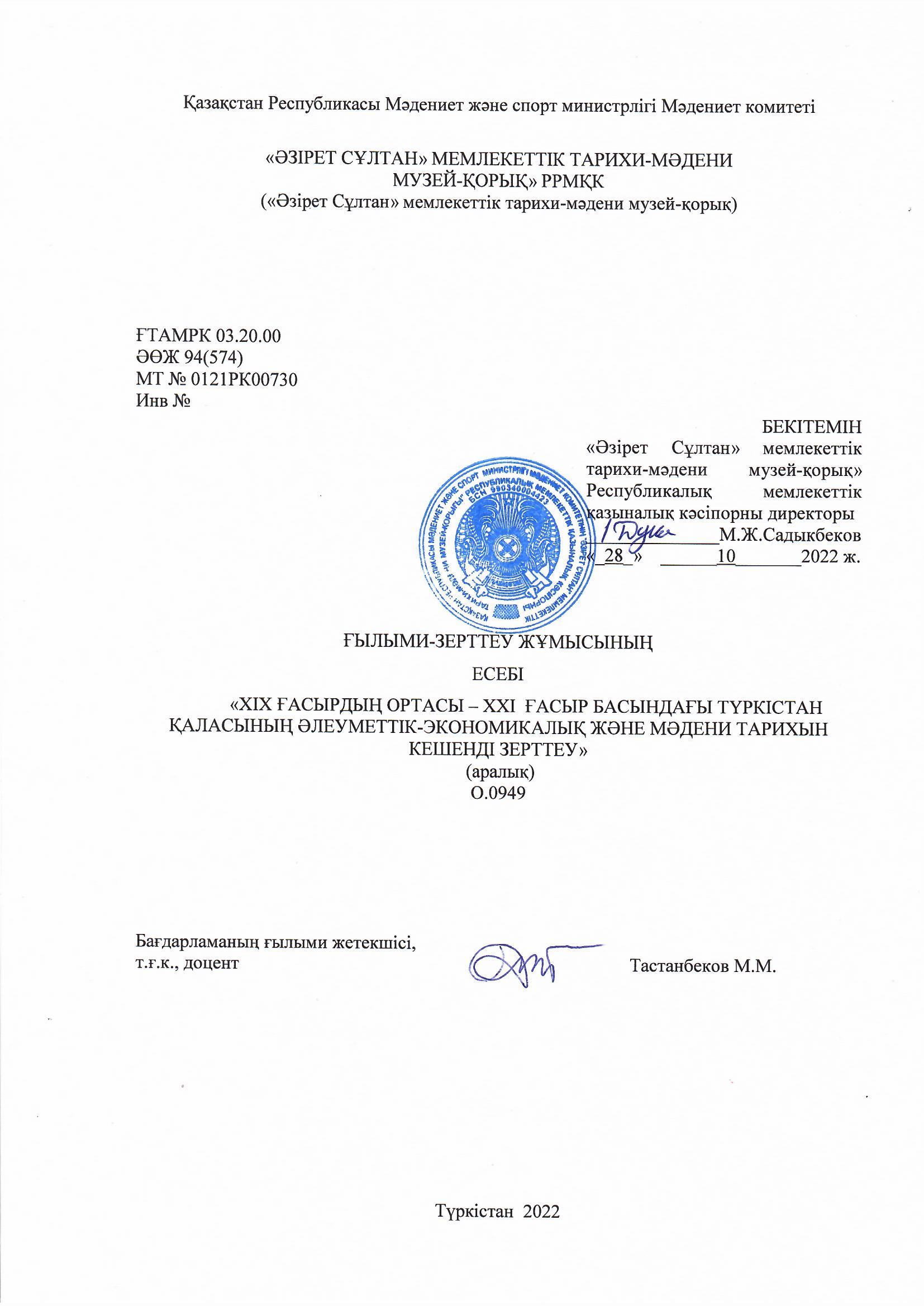 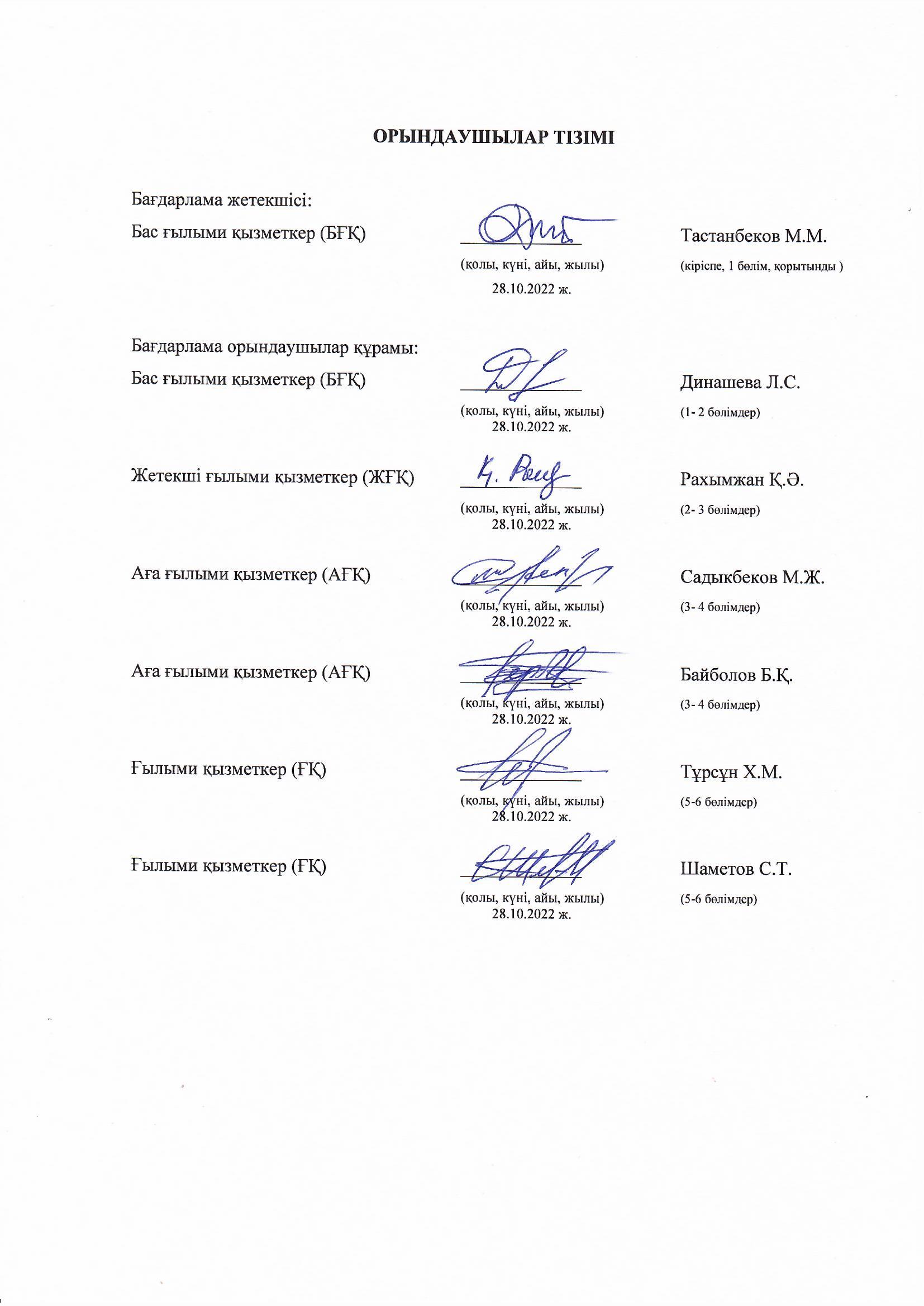 РЕФЕРАТЕсеп 56 б., 92 әдеб., 3 қосым.ТҮРКІСТАН, ЯСАУИ,  АЛАШ, ТӘУЕЛСІЗДІК, АРХИВ, МӘДЕНИЕТ, ҒЫЛЫМ, АРХЕОЛОГИЯ, ТАРИХ«ХІХ ғасырдың ортасы – ХХІ ғасыр басындағы Түркістан қаласының әлеуметтік-экономикалық және мәдени тарихын кешенді зерттеу» тақырыбы бойынша Қазақстан Республикасы Мәдениет және спорт министрлігінің Мәдениет комитеті тарапынан 046 «Қолданбалы ғылыми зерттеулер», 154 «Зерттеу қызметтеріне ақы төлеу» аясында қаржыландырылып, 2«Әлеуметтік және гуманитарлық ғылымдар саласындағы зерттеулер», 2.3 «Қоғам мен мемлекетті жаңғырту жағдайындағы мәдениет, дәстүрлер, құндылықтар саласындағы зерттеулер» мамандандырылған ғылыми бағытының ғылым дамуының басым бағыттары бойынша орындалды. Зерттеу нысаны: Түркістан қаласының тарихы  зерттеу нысаны болып табылады. Зерттеу жұмысының негізгі мақсаты: Түркістан қаласының ХІХ ғасырдың ортасы – ХХІ ғасыр басындағы, яғни қаланың бірнеше ғасырлық тарихын және мәдени дамуын тарихи аспекті тұрғысынан жан-жақты кешенді зерттеу ғылыми жобаның негізгі мақсаты болып табылады. ХІХ ғасырдың ортасынан қазіргі уақытқа дейінгі үлкен тарихи кезеңдегі тарихты қамту, үш тарихи кезеңде (орыс патшалығының бодандық кезеңі, кеңестік кезең, тәуелсіздігімізді алғаннан кейінгі кезең) бір қала тарихына тұжырымдама жасау, тарихи талдау және баға беру көзделеді.  Зерттеудің негізгі әдіснамасы диалектика болып табылады. Диалектикалық өзара байланыс, тарихи оқиғалардың бірін-бірі толықтыруы, тарихилық, обьективтілік маңызды роль атқарады. Басты ғылыми әдістеме диалектикаға сүйенген жүйелік тәсілі бойынша анализ-синтез, салыстырмалы талдау, деректік талдау, статистикалық-математикалық т.б. әдістер пайдаланылады. Жүйелілік тәсіл арқылы индуктивті әдіс қолдану тарихи жағдайды кешенді қарауға мүмкіндік береді. Аталған әдістер ғылыми жобаның міндеттерін өзара байланыстыра отыра зерттейді.Атқарылған жұмыстың нәтижесі және жаңалығы: Зерттеу нәтижесінде жаңа архив материалдары мен ақпарат берушілердің мәліметтер қоры жасалды, бұрын алынған деректер жинақталып, жаңа деректермен толықтырылды; зерттеу нәтижелері отандық және шетелдік басылымдарда жарық көрді. Қала тарихына қатысты дауыстық және видео-тарих қоры жинақталды.Жұмыстың экономикалық тиімділігі немесе маңыздылығы: Ғылыми айналымға ендірілген тың материалдар Тарихи-мәдени және рухани туризмді дамытуға, «Түркістан тарихы» материалдарын толықтыруға септігін тигізеді. РЕФЕРАТОтчет 56 с., 92 источн., 3 прил. ТУРКЕСТАН, ЯСАВИ, АЛАШ, НЕЗАВИСИМОСТЬ, АРХИВ, КУЛЬТУРА, НАУКА, АРХЕОЛОГИЯ, ИСТОРИЯ В рамках программно-целевого финансирования Комитета культуры Министерства культуры и спорта по бюджетной программе 046 «Прикладные научные исследования», специфике 154 «Оплата услуг по исследованиям» на тему: «Комплексное исследование социально-экономической и культурной истории города Туркестана середина ХІХ – начало  ХХІ веков» по приоритетному направлению  2. «Исследования в области социальных и гуманитарных наук», специализированные научные направления 2.3 Исследования в области культуры, традиций, ценностей в условиях модернизации общества и государства  выполнено. История города Туркестана является основным объектом исследования. Главная цель проекта комплексное исследование социально-экономической и культурной истории города Туркестана с середины ХІХ – начало ХХІ века в историческом контексте с современной точки зрения. Хронологические рамки исследования с середины ХІХ века до наших дней включает три важных периода (колониальная политика царского периода, советский период и период независимости). Задачей научного проекта - исторический анализ вышеописанных периодов на примере исследования одного города.Основная методология исследования – диалектика. Принципы диалектической взаимосвязи, взаимодополняемость исторических событий, историзм, объективность играют важную роль. В научной методологии по системному подходу, опирающемуся на диалектику, используются методы анализа-синтеза, сравнительного анализа, анализа данных, статистико-математического и др. Применение индуктивного метода с помощью последовательного подхода позволяет комплексно взглянуть на исторические события. Данные методы в соотношении между собой используются в решении задач  научного проекта . Результаты  исследования и новизна:  в результате исследования была создана база данных и введены в научный оборот новые архивные материалы  и сведения информаторов; обобщены ранее полученные данные и дополнены новыми в ходе данного исследования; результаты исследования опубликованы в отечественных и зарубежных изданиях. Накоплен фонд аудио- и видеоистории по истории города.	Экономическая эффективность или значимость исследования: новые материалы, включенные в научный оборот, способствуют развитию историко-культурного и духовного туризма, пополнению материалов «История Туркестана».МАЗМҰНЫКІРІСПЕ Президентіміз Қасым-Жомарт Тоқаев 2021 жылдың наурыз айында өткен Түркітілдес мемлекеттердің ынтымақтастық кеңесінің бейресми саммитіне қатысып, сөйлеген сөзінде: «Түркістан барлық түркі халықтары үшін қастерлі қара шаңырақ, құтты мекен және аңсарлы атажұрт, екенін айтты... «Біздің мақсатымыз – түркі әлемін XXI ғасырда маңызды экономикалық және мәдени-гуманитарлық кеңістіктің біріне айналдыру. Түркі өркениетін жаңғыртуды, ең алдымен, Ясауи мұрасы мен қасиетті Түркістанды әлемге танытудан бастауға шақырамыз. Сол себепті бүгінгі саммит «Түркістан – түркі әлемінің рухани астанасы» деп аталып отыр», - деген болатын. Мемлекет басшысының мұндай ұстанымдары Түркістан тарихы мен мәдениетін  зерттеп-зерделеу жұмыстарын дамытуға жол ашып беріп отыр. Сондықтан қазіргі орындалып отырған бағдарлама өзектілігі мен оның нәтижелері маңызды саналады. Отандық тарихты қайта бағамдаудың маңызын ескерсек, Түркістан тарихын жекелеген аймақтардың бірі ретінде қарастыруға болмайды. Түркістан қаласының тарихы еліміздің қоғамдық-саяси және әлеуметтік-экономикалық дамуына ықпал жасаған қалалардың бірі ретіндегі маңызы жоғары. Ресей империясының жаулап алушына дейін Орта Азиядағы халық саны жағынан Ташкенттен кейінгі екінші қала болуы көптеген мән-жайды аңғартады. Біржарым ғасыр уақыт бойы қазақ жері Ресейге тәуелді болуы халықтың жандүниесіне әсер етті. Біртіндеп, зорлықпен танылған көзқарас үстемдік алды. Бүгінгі таңда, тәуелсіз ел ретінде, мұндай көзқарастан біржола азат болу қажеттігі туындайды. Зерттеу жұмысының негізгі мақсаты: Түркістан қаласының тарихи кезеңдердегі (орыс патшалығының бодандығы, кеңестік, тәуелсіздік) тарихы мен мәдени дамуын зерттеу, талдау және тарихи аспекті тұрғысынан тұжырымдау.Зерттеудің негізгі әдіснамасы диалектика болып табылады. Диалектикалық өзара байланыс, тарихи оқиғалардың бірін-бірі толықтыруы, тарихилық, обьективтілік маңызды роль атқарады. Басты ғылыми әдістеме диалектикаға сүйенген жүйелік тәсілі бойынша анализ-синтез, салыстырмалы талдау, деректік талдау, статистикалық-математикалық т.б. әдістер пайдаланылады. Жүйелілік тәсіл арқылы индуктивті әдіс қолдану тарихи жағдайды кешенді қарауға мүмкіндік береді. Аталған әдістер ғылыми жобаның міндеттерін өзара байланыстыра отыра зерттейді.Тарих ғылымында кеңінен орын алған принциптер, атап айтқанда жан-жақты талдау жасау, тарихи салыстырмалы талдау, үлгілеу, екшелеу тәсілдері, сондай-ақ хронологиялық талап шеңберін сақтау. Ақпараттар жинау, негізінен жеке тұлғалармен және арнайы орталықтармен тікелей байланыс орнату арқылы жүзеге асырылады.Ресей тарапынан оңтүстік өңірде ХІХ ғасырдың 60- жылдарынан бастап әскери-отарлау әрекеттерін анық жүргізуге ашық ұласты. Өз үстемдігін күшпен орнатқан кезден ХХ ғасырдың басына дейін жалғасқан Ресейдің әскери-отарлау саясаты күрделі де әрқилы әрекеттердің жиынтығынан тұрды. Өткенімізді ғылыми тұрғыдан танып білу, нақты тарихи құбылысты қарастыру және оған шынайы тарихи бағасын беру - тарихшылардың зерттеу жұмыстарының басты бағыты болып табылады. Түркістан қаласының саяси, әлеуметтік, экономикалық тарихын зерттеу арқылы қайшылыққа толы кезеңдердегі жалпы Қазақстан аумағының тарихына тереңінен талдау жасауға мүмкіндік береді.  Орта Азиядағы тәуелсіз мемлекеттер тарихының мазмұнында осы кезге дейін қалыптасқан тұжырымдары қайта қараудағы күрделі де түйінді зерттеу нысанының бірі – Түркістан тарихы. Түркістан ел тарихындағы орны әрқашан да елеулі болған. Зерттеу жұмысының деректік негізін мұрағат материалдары құрайды. Құжат деректерін талдауда барлық мәліметтер, нақты фактілер мен сыни пікірлер есепке алынды.  Бағдарлама аясында Қазақстан Республикасы Орталық Мемлекеттік архиві, Түркістан облысының мемлекеттік архиві, Түркістан облысы қоғамдық-саяси тарихының мемлекеттік архиві, Ресей Федерациясының Мемлекеттік ахиві, Қазақстан Республикасы Бас прокуратурасының Құқықтық статистика және арнайы есепке алу жөніндегі комитетінің Түркістан облысы бойынша басқармасының архиві қорлары пайдаланылды. Сол себептен алға қойылған мәселені зерттеу барысында мұрағаттық құжаттар, деректік материалдар кеңінен ғылыми айналымға тартылды. Қала халқын сипаттауда 1897 жылғы халық санағы құжаттарының маңызы ерекше болды. Санақ материалдары мен кезеңдік статистика мәліметтерін қолдану арқылы Оңтүстік Қазақстандағы әлеуметтік-экономикалық және демографиялық үдерістерді анағұрлым айқын сипаттауға, олардың даму бағытын айқындауға мүмкіндік берді.Зерттелу деңгейі. Түркістан қаласының тарихы туралы алғашқы  зерттеулер Ресей боданында болған уақытта жазыла бастады. Әскери-отаршыл әкімшілік билігі мен оның жергілікті халыққа тигізген  әсері мен салдары арнайы тақырып етіп зерттеуді қажет етеді. Өйткені бұл кезеңде Түркістан өлкесінің Ресей отарына айналуына қатысты жарық көрген еңбектер патша әкімшілігінің тапсырмасы бойынша өлкені зерттеген ғалымдардың зерттеулерінде  тарихнамалық сипатынан деректік мазмұны басым болып келеді. Сол еңбектердің арасында тікелей Түркістан қаласының тарихына арналған еңбек ретінде А.И.Добросмысловтың зерттеуін бөлек атауға болады [1]. Ал Түркістанда  патша өкіметінің отарлық билігінің орнауы мен қызметі туралы  әртүрлі дәрежедегі шенеуніктер де өздері басшылық жасаған салалар бойынша бірқатар еңбектер жазып қалдырды. Солардың қатарында А.И.Макшеев, П.Пашино, В.Наливкин, М.Венюков. А.И.Макшеев Қоқан хандығы мен патшалық Ресейдің қарым-қатынасы туралы, Сыр бойындағы қазақтардың тұрмыс-тіршілігі жөнінде құнды мәліметтер береді [2-6].  А.К.Гейнс қазақтардың тұрмысы және орыстардың қалай жаулап алуы туралы көптеген мәлімет жинады [6]. Патша өкіметінің оңтүстік өңіріндегі басқару жүйесі туралы деректер Ресейдің әскери әкімшілік басқару аппаратында қызмет жасаған М.А.Терентьев, А.П.Хорошкин, Н.М.Гродеков және тағы да басқа зерттеушілердің еңбектерінде кездеседі [7-10]. Аталмыш авторлардың негізгі бөлігі Ресейдің аймақты жаулау соғыстарына қатысқан, кейін уездің әкімшілік басқару жүйесінің түрлі салаларында қызмет жасағандар болды.Түркістанды қарудың күшімен алған Н.А.Веревкин жөнінде Ахмет Кенесариннің «Кенесары және Сыздық сұлтандар» еңбегінде осы қалалар жөнінде көптеген мәліметтер бар [11].  Жалпы алғанда, зерттеліп отырған тақырыпқа байланысты орыс ғалымдары мен саяхатшыларының ХІХ ғасырда жарық көрген еңбектерінде ортақ ерекшелік – оларда қазақтардың Қоқан билігінен құтылып, Ресей империясының қарамағына өтуі – тек қана прогрессивтік сипатқа ие болғаны деп бағаланды.  Кеңестік дәуірдің зерттеушілерінен Қазақстанның Ресей құрамына енуі және саясат, экономика, мәдениет салаларында болған өзгерістерді зерттеген тарихшылар: Н.Г.Апполова, М.П. Вяткин, П.Г.Галузо болды [12-14]. Қазақстанның Ресейге өз еркімен қосылуының «прогресивті» рөлімен қатар, қазақ жеріндегі салынған бекіністердің біртіндеп ішке қарай ене бастауын, орыс отаршылдарының барған сайын қазақ жерін тартып алып, өздерінің меншігіне айналдырғанын шындыққа сай баяндаған.       Б.С.Сүлейменовтың, Г.С.Сапарғалиевтің еңбектерінде XIX ғ. – XX ғ. бірінші жартысындағы Қазақстанның әкімшілік-саяси басқару жүйесінің іс-әрекеті, қызметі, саяси дамуы сипатталған [15-17]. Осындай жұмыстар қатарына К.Жиренчиннің «Политическое развитие Казахстана в XIX – нач. XX века» еңбегі жатады [18]. Патшалық Ресейдің экономикалық және отарлау саясатын зерттеген еңбектерге А.П.Погребенский, К.Р.Несіпбаева, Н.Э.Масанов, Р.Бекназаров, Д.И.Дулатованың еңбектерін жатқызуға болады[19-24].КСРО-ның ыдырауы кезеңі мен тәуелсіздік жылдарында тарихнамасы көптеген жаңа жарияланымдармен толыға түсті. С. Мадуанов, З.Т. Садуакасова, Х.М. Тұрсұн және т.б. авторлардың [25-28] зерттеулерінде мол құжаттық материал негізінде Ресейдің Түркістандағы отарлау саясатының мазмұны ой екшеуінен қайта өткізілді, өлке халықтарының ұлт – азаттық күресі тарихындағы белгісіз беттер жария етілді. Х.Тұрсұнның мемлекет және қоғам қайраткері Сұлтанбек Қожановтың өмірі мен қоғамдық-саяси қызметінен сыр шертетін құжаттар мен материалдар жинағы 1917-1930 жылдардағы құжаттарды құрайды Қазіргі кезеңдегі Қазақстандық зерттеушілердің еңбектері қаланың әр түрлі аспектілерінің тарихын зерттеуде маңызды орын алуда. Қазақстанның тәуелсіз мемлекет ретіндегі жаңа даму кезеңіне аяқ басуы қала тарихына деген қызығушылықты арттыра түсті. Ө.Қ.Қожақовтың, М.Ермаханованың,  Ә.Ермағамбетованың, Х.Берденованың, Ж.Өмірбекұлының кандидаттық диссертацияларында қарастырылған [29-33]. Қала тарихына қатысты материалдар түркістандық қаламгер Нұрмахан Назаровтың жазған еңбектерінде кездеседі [34-35]. Түркістан қаласының перзенттері және қала тарихында өз қызметімен белгілі із қалдырған адамдардың өмірлері жөнінде жазылған Б.Әжібекұлы, О.Исмаилов, Қ.Сердалиевтердің  бірнеше жинақтары бар [36-38]. Бұл кітаптарда ғылыми жүйелілік сияқты басқада ғылыми талаптар сақталмағанымен бағыттаушы ақпараттық маңызы басым.  Ғылыми бағдарлама тақырыбына қатысты әдебиеттерді тарихи тұрғыдан зерттей  келе, ғылыми еңбектердің көптігіне қарамастан, Түркістан қаласының әлеуметтік-экономикалық жағдайы, мәдени даму мәселелері жаңа көзқарас тұрғысынан кешенді түрде әлі толық зерттелмегенін атап өтпеске болмайды.  Бағдарлама жұмысының биылғы күнтізбелік жұмыс жоспарын сәйкес ХХ ғасырдағы қала тарихының мәдени өмірі туралы шежірешілер, ақсақалдар мен құрметті азаматтардан ауызша естеліктерінің түсірілімін сараптау жұмыстарын жүргізу, нәтижесінде таспа материалын дайындау жүзеге асырылды. «Түркістан қаласының тарихы» оқу құралының қолжазбасы дайындалды. Сондай–ақ, келесі жылы жарық көреді деп күтілетін деректер жинағы мен ғылыми монография дайындау үшін материалдар жинау жұмыстары Түркістан, Кентау Шымкент қалаларындағы кітапхана мен архивтерде, Алматы қаласындағы Орталық мемлекеттік архивінде жалғасын тауып, деректер қорын жинау, зерттеу жұмыстарын жүргізілді. Сондай-ақ, шетелдік іссапарлар барысында Өзбекстан Республикасы Ташкент қаласындағы Алишер Навои атындағы  Өзбекстан Республикасының Ұлттық және Өзбекстан Республикасы Ғылым Академиясының Фундаменталды кітапханаларында, Ресей Федерациясының Санкт-Петербург қаласында орналасқан Ресей Мемлекеттік Тарих Архивінде, Ресей Ұлттық кітапханасы, Ресей Ғылым Академиясының кітапханалары қорларынан қала тарихына қатысты  құнды материалдар жинақталды. Ғылыми-зерттеу жұмысы есебінің негізгі бөлімі1 Патшалық Ресей тұсындағы Түркістан қаласының саяси тарихын архив материалдарымен негіздеу Қазақстан мен Орта Азияны толық жаулап алғаннан кейін, патша әкімшілігі отарлау саясатын жоспарлы түрде күшейте түсті. Жергілікті халықтардың өкілдері саяси үкімет пен мемлекет басқару мекемелеріне жолатылмады. Отарланған аймақты игеру үшін және Ресейдің ішкі аймактарындағы саяси-әлеуметтік шиеленісті бәсеңдету мақсатында Түркістан өлкесіне орыс шаруалары мен орыс-казак әскерлерінің қоныс аударуы қауырт жүргізіле бастады. Қоныс аударушыларды жергілікті халықтардан тартып алынған құнарлы жерлерге орналастырды, ал өлкенің байырғы тұрғындары ата-қоныстарынан қуылып, ауа-райы қолайсыз, таулы-қыратты, далалы-шөлейтті аудандарға ығыстырылды. Патша өкіметі ХІХ ғ. екінші жартысында Түркістанда іске асырған әкімшілік-территориялық және саяси, экономикалық реформаларды өлкенің табиғи, тарихи, экономикалық және рухани ерекшеліктерін ескермей жүргізді. Отарлық сипаттағы бұл өзгерістер патшалы Ресейдің жалпыимпериялық территория қалыптастыруының заңды жалғасы болғандығы деректік құжаттармен негізделді.1868 жылы 1 тамызда Түркістан қаласын басқару туралы енгізілген өзгерістерге сәйкес шаруашылық жүргізу құзыры коменданттың қолына тапсырылды. Ол үшін арнайы шаруашылық қоғамдық Басқарма құрылды. Шаруашылық Басқарманың жұмысы Түркістан қаласында тұратын Шымкент уезінің бастығының екінші аға көмекшісі бақылауында болды. Өлкеде патша өкіметі қалыптастырған әскери-бюрократиялық жүйеде қатаң иерархиялық пен барлық билік буынының матасқан бағыныштылығы негізге алынды. Бұл жүйенің ең биік шыңы патша тағайындайтын және қызмет бабында Ресей Әскери министрлігіне тікелей бағынатын генерал-губернатор К.П.Кауфманды «самодержавиелік құқықтың, мемлекет пайдасының қол сұғылмайтындығы мен заңдардың дәл орындалуының бас қорғаушысы» еткендігі туралы мәліметтер дәйектелді.1867 жылғы Түркістан өлкесін басқару туралы ережеде Түркістан қаласы Шымкент уезінің құрамында өмір сүрді. Бұл үрдіс 1871 жылға дейін жалғасты. 1871 жылы жеке уездік ретінде түзіліп, 1886 жылғы реформадан соң, Шымкент уезінің құрамына қайта енгізілді. Бірақ, 1914 жылғы бұйрыққа сәйкес өз алдына уез болып қалыптасты. Қала уездік қалаға айналғаннан бастап, тұрғындар саны көбейді. Жалпы 1854 ж. қала тұрғындар саны – 5000, ал тұрғын үй құрылымы 1200 шаңырақ, 1878 ж. Түркістан уезінде – 1495 үй, 13152 адам тұрды [39, п.4]. Әкімшілік басқаруда Түркістан қаласына маңайындағы қалашықтар, басқа елді-мекендерде тұратын сарттар да бағынышты болды. Олардың барлығынан жиналған зекет, жер салығы және қоғамдық салық түрлері мен көлемі анықталды. Сондай ақ, Түркістан қаласына қатысты жинақталған деректер негзінде төмендегідей мәліметтер алынды:а) 1871 жылы Түркістан уезі құрылды. Алғашқы уезд бастығы – Алексей Густавович Реймерс (1871 жылдан 1882 жылға дейін) болды; ә) Уезд бастығы арнайы бақылау палатасына есебін тапсырып отырды;б) Түркістан уезінің аумағы 50 шаршы шақырым, солтүстіктегі шекарасы Шу өзені, Саумал көлмен дәлірек айтқанда Ақмола облысының Сарысу уезімен шектесіп, батысында Саумал көлдің оңтүстік жағалауымен Жабай көлге дейін, одан Ақсүмбе және Перовскі уезінің шекарасындағы Сунақата бекінісінің ескі орнымен, оңтүстігі Перовскі уезінің Төлтартпа деген жерінен Сырдарияға дейін созылды. Сыр бойымен Шымкент уезіндегі Арыс өзеніне жейін, солтүстік шығысқа қарай Шілік қышлағымен, Шошқа көлмен, Шолақ қорған және Шу өзеніндегі Көкмоламен шекараласып жатты;в) 1872 жылғы Түркістан уезіндегі болыстар: Жаңақорған, Қоңыр-Маңғытай, Алтыата, Божбан, Қаңлы-Сапар, Жаманбай, Сары, Маңғытай-Саңғыл, Тама, Бестамғалы, Сіргелі, Тілік [40];г) ХІХ ғасырдың екінші жартысында Қазақстан Ресейдің маңызды сауда-экономикалық аймағына айналды. Түркістан уезінде 1885 ж. – 6 базары болды. Түркістан қаласында генерал-губернатор К.Кауфманның 1879 ж. рұқсаты бойынша  әр жұма сайын базар күні болып белгіленді [41];  		д) Орыс көпестерінің күшті қауіпсіздігін қамтамасыз ету үшін, саудада халықтардың әр түрлі топтарының арасындағы айырмашылықты жойып, қазақ даласындағы әлеуметтік-экономикалық жағдайды бақылайтын  билік орнады. Ортақ басқару жүйесін енгізіп, қосылған территорияларды басқаруды ретке келтіріп, халықтың барлық топтарына сауда жүйесінің қалыптасуына кедергі жасаған жағдайлардың көпшілігін жойды; 		е) ХІХ ғасырдың соңында орыстар жергілікті жерде азшылықты құрады, саны 20 - дан аспады. Оның есесіне бұхарлық еврейлер саны көп болды. 1872 жылға қарай қалаға татарлар да келді. Бірақ сауда саласында татарлар еврейлермен бәскелестікке түсе алмады.  		Ресей сауда капиталының рынокты жаулап алуын жеңілдедетін мемлекеттік актілердің бірі, татарларға Түркістан өлкесінде жылжымайтын мүлікті сатып алуға тиым салу шарасы болды. Татарлардың құқын бұлайша шектеуді К.П. Кауфман: «олай істемегенде татарлар ортаазиялық сауданы жаулап алар еді» деп түсіндірді. Жергілкті сауда капиталын шектейтін, осыған ұқсас мемлекеттік іс-шара Ферғана, Самарқан және Сырдария облысының мақта рыногында берік орын алған, бұхарлық еврейлердің сауда істерін жауып, өздерін Бұхар жеріне көшіру әрекеті болды. Бұл арқылы, Ресей капитализмі мақта нарығында неғұрлым күшті делдалдардан құтылғысы келді. XIX екінші жартысындағы әкімшілік реформалардың нәтижесінде, конфронтациялық аспект екінші орынға түсті. Осылайша, әкімшілік-территориялық реформалар қазақ даласында сауда жүйесінің қалыптасуына жағдай жасады.	     Уақыт өте келе, өлкеге капиталистік қатынастардың, тауар-ақша қатынастарының енуіне байланысты  ішкі саудада айырбас сауданың маңызы төмендеп, сауда көбіне ақшалай сипатта жүргізіле бастады. Бұл өз кезегінде қазақ қоғамының натуралды шаруашылығының ыдырауына септігін тигізді. Ресейдің рубльдік ақша жүйесі ішкі нарықта ортаазиялық хандықтардың бірнеше ақша жүйелерімен байланысқа түсті. Орыс рублі қоқан теңгелерін XIX ғ. 80-жылдардың өзінде-ақ ығыстыра бастады, ал бұхар және хиуа теңгелерін рыноктан ығыстыру оңай болған жоқ. 1892 ж. патша үкіметі Хиуа ханына ақша шығаруға тиым салды, 1893 жылдан бастап Бұхар және Хиуаның ақша рыногын біртіндеп жоспарлы түрде жаулап алу қадамдары жасалды. Аталған шаралар арқылы орыс рублі біртіндеп ортаазиялық теңгелерді рыноктан ығыстырып, өзіне тәуелді етті.Түркістан да Қазақстанның басқа қалалары сияқты, патшалық Ресейдің шет аймақтағы отарына айналды. Олардың барлығында біртұтас әскери-отарлық басқару жүйесі қалыптасты.Бұндай күрделі құрылымның генезисі аймақтың ғасырлар бойы орныққан саяси, экономикалық және рухани интеграциялық дәстүрлері мен тарихы Ресейдің патша өкіметінің Түркістан қоғамын модернизациялау барысында қалыптасты.2 ХІХ ғасырдың екінші жартысы - ХХ ғасырдың басындағы әлеуметтік-экономикалық өзгерістер мен білім беру жүйесінің дамуына талдау жасау және баға беруТүркістан қалалық бюджетіне негізгі кіріс қала тұрғындарының мүлкінен, саудадан түсетін қаржы көздерінен құрылды. Қаланың әлеуметтік қажеттілігі ескерілмей, кіріс сома негізінен полиция, түрме, әскери казармаларды қамтамасыз етуге жұмсалды. Қалада канализациялар болған жоқ, көшелер лас, базар антисанитарлық күйде болып, медицина қызметіне өте аз қаражат бөлініп тұрды. 1882 жылы қалада бір ғана аурухана жұмыс істеді. 1888 ж. Түркістан қаласы медицина саласына 3890 сом жұмсалды [42]. Сырдария облыстық әскери губернатордың мәлімдемесі бойынша жылыту және жарықтандыру жұмыстарына 119,47 сом жұмсалса, көпірлерді, көшелерді, жолдарды жөндеу үшін жоспарланған 200 сомның орнына 150 сомы ғана пайдаланды [43].  Қала уездік қалаға айналғаннан бастап, тұрғындар саны көбейіп, капитализм ене бастайды.  1871 ж. Түркістан қ. 1 медресе – 35 оқушы, 14 мектеп – 250 ұл және 32 қыз оқушылары болды. Жалпы 1854 ж. қала тұрғындар саны – 5000, ал тұрғын үй құрылымы 1200 үйден құралды десек, 1878 ж. Түркістан уезінде – 1495 үй , 13152 адам тұрды [44]. Қалада 1878 ж. қоғамдық және өкімет үйлерінің жалпы саны – 7 болды. Қала бюджетінде  2000 руб көлемінде  Ташкент қаласындағы Мемлекеттік банкіге салынып, кіріс – 5904 руб құраса, шығын – 5600 руб құрады [45]. 1878 ж. ішімдік орындарынан Түркістанда 1 шарап көтерме қоймасы және 8 «ренсковые погреба» деп аталатын 8 қойма жұмыс істеген. 1879 ж. осыған қоса 1 қонақ үй ашылды [46]. Қала құрылыс нысандарын жөндеу үшін арнайы қаражат бөлінгенімен өте аз болды. Соның салдарынан көп үйлер жарамсыз жағдайға келіп ұшырады. Жөндеу жұмыстарына 1880 ж. 1411 сом жұмсалды, оның ішінде түрменің жөндеуіне – 133 сом, түрме бастығының пәтеріне – 70 сом, дәрігер мен аптека, аурухана жөндеу жұмыстарына – 35-40 сом [47]. Түркістанда суару жүйесіне жылына 1200 сом жұмсалды.      1884 жылы қаланың қазынасынан Ахмет Ясауи кесенесін жөндеу үшін 15000 сом бөлінді. Дегенмен бұл әрекеттерден кейін ескерткіштің өзіне көп зиян келтірілді, себебі алғашқы тұрпатына мүлдем сәйкес келмейтін болды.  Қарастырылып отырған кезеңдері Қазақстан экономикасының жетекші саласы мал шаруашылығы болды. Қазақстанның Ресейге қосылуы және капиталистік қатынастардың қазақ қоғамының экономикасына енуі мал шаруашылығына да өз әсерін тигізді. Тауарлы өндірістің дамуы және сауданың кеңеюі қазақ көшпенділерін рынок жағдайына бейімделуге мәжбүр етті. Көбіне жоғары сұраныста болған мал тұқымдары өсіріле бастады. Олар ең алдымен қой мен жылқы түрлері болды (түркістандық құйрықты қой, қаракөл, биязы жүнді қой тұқымдары және т.б. ).Егін шаруашылығы да қазақтардың ертеден айналысқан кәсібі болды. Қазақстан Ресейге қосылғаннан кейін қазақ халқының отырықшылану процесі жылдам қарқын алды. Қазақстанға тауарлы-ақша қатынастары тереңдей енуіне байланысты егін шаруашылығы да тауарлы сипат алды. Оңтүстік Қазақстанның отырықшы аудандарында интенсивті түрде астық дақылдары егіліп, бау-бақша кәсіптері дамыды.Аталған өзгерістер Түркістан қаласында халық санының, оның ұлттық құрамының артуына да әсер етті. 1864 жылы Түркістан қала халқының саны – 4911 адам, 1200 шаңырақ болған [1, 126] болса, .1897 ж. Бүкілресейлік халық санағында Түркістан қаласы мен оның әкімшілік аумағына қарасты елді-мекендердегі тұрғындардың жалпы саны – 63232 адамға жеткен. Оның ішінде ерлер – 32973 (52,1 %), әйелдер – 30259 (47,8) болды. Тұрғындардың қалада тұратындары – 18723 адам, ерлер – 9488 (56,6 %), әйелдер – 9235 (47,8 %) – дық көрсеткіште құрады. 1897 ж. санақ бойынша қазақтар – 75,2 %, өзбектер – 18,3 %, орыстар – 4,2 %, басқалары – 2,3 % болды [48].1897 жылы Түркістан қаласының тұрғындарынан ерлер – 6037, әйелдер – 5216, барлығы – 11253 адамды құрады. Діни наным-сенімдеріне қарай жіктеп қарастырсақ: проваславтар – 236, сторобрияндар – 17, рим-котолик – 46, протестанттық – 9, мұсылмандар – 10387 және июдейлер – 498 адамдық көрсеткіште болды.1897 жылғы Бүкілресейлік халық санағында Түркістан тұрғындарының ұлттық құрамына қарай білім деңгейі төмендегідей болды: орыстардан сауаттылары – 50 %, татарлар сауаттылары – 15,6 %, қазақтардан сауаттылары – 3,8 %, сарттардан сауаттылары – 2,6 %, өзбектерден сауаттылары – 4,9 % ды құрады [48].Осындай нақты мәліметтер қазақ даласының патшалық Ресей империясының құрамындағы кезең туралы  барынша шынайы тұжырым жасауға мүмкіндік береді.Ғылыми бағдарлама аясындағы зерттеу жұмысында Қазақстан Республикасының 779 қоры (ТОМА), Ресей Федерациясының Мемлекеттік Архив (РФМА), қорларындағы деректер пайдаланылып, Түркістан өлкесіндегі мектеп, медреселер, олардағы оқыту жүйесі мен бағдарламалары, жаңа әдісті мектептер, білім беру саласында қол жеткізген жетістіктері туралы хабарламалық ақпараттар алынды. Атап айтқанда, ҚРОМА-ның И-118, И-119, И-145, И-637, И-778, И-779 қорлар, ТОМА-нің 1129 қоры, РФМА-ның 543 қорындағы, СПБ РМТА-ның 398, 547,  933, 1016, 1263, 1276, 1281, 1282, 1284 ,1287, 1288, 1290, 1291, 1293 , 1396  материалдары зерттеу жұмысымыздың негізгі деректік көзін құрады.Деректерді сараптау нәтижесінде  Түркістанда рухани тәрбие, сондай-ақ  діни білім орталықтары ретінде ең алдымен мешіттер, мектептер мен медреселер қызмет атқарғаны дәлелденді. Сондай ақ,  Ресей империясының саяси отарлауынан кейін орын алған мәдени отарлауы  Түркістан өлкесінде түркі халықтарында ескіден қалыптасқан жүйені жойып, ал оны жаңғырту және жаңа жүйені енгізу өз кезегінде үлкен мәселеге айналғаны анықталды.  Зерттеу барысында объективтілік пен тарихилық приниптері, тарихи салыстырмалы және талдау методологиялық әдістер негізінде Түркістан қаласындағы білім беру ісінің жағдайы мен мазмұны Ресей патша өкіметінің стратегиялық бағытын жүзеге асыру үшін ең алдмымен білім ошақтарын қалыптастыру керектігі назарға алынғаны дәлелденді. Архив құжаттары мен деректер негізінде қатысты статистикалық мәліметтер жүйелендіріліп, алғашқы рет Түркістан қаласындағы білім ошақтары мен олардың білім беру мазмұны ашып көрсетілді:  1873 жылы Түркістан генерал-губернаторы фон Кауфман тарапынан ұсынылған «Түркістан өлкесіндегі оқу бөлімін түзу мен халыққа білім беру ісін ұйымдастыру жоспары» бойынша жергілікті мұсылман және орыс балаларын бірлесе оқытудың тәсілдері мен амалдары қарастырылды. «Бірге оқыту бұратана халық балаларының негізгі ұғымдарындағы айырмашылықтарды жоюға әсер ете отырып, басып алынған өлкенің ассимиляциялану ісіне маңызды пайда әкеледі» деп санады [49, п.8]. 1884 жылы Түркістан қаласында ересектер үшін кешкі оқу курстары ашылып, 1886 жылы тыңдаушылар саны азайған соң жабылады. 1887 жылдан бастап училищеде түстен кейінгі ауысымда қыз балалар білім алады. Қыздар үшін ашылған сыныптар 1890 жылға дейін жұмыс жасап тұрды. 1910 жылы училищеде жалпы 82 оқушы білім алып отырды. Оның ішінде орыс - 49, қазақтар - 23, сарт - 4, татар - 1, еврейлер - 5 шәкірт оқыды [1, 133].Түркістан қаласы мұсылман діни оқу орындарының орталығы орнын сақтап қала берді. Түркістан қаласында 1871 жылы 1 медресе және 14 мектеп болды. Медреседе 35 оқушы, 14 мектепте – 250 ұл және 32 қыз оқушылар білім алып отырды. 1879 жылы 1 медресе – 30 оқушы, 15 мектеп – 322 оқушы болды [50, п.22]. Түркістан қаласында орыстар мен жергілікті халықтарға арналған бір сыныптық мектеп 1888 жылы ашылды. Оқушылар саны – 20 адам 1911 жылы училище екі сыныптық болып өзгертілді. Оқу орыны қазыналық мекеме үйінде орналасты. Оқушылар саны 65 адамға дейін жетті. 1912 жылы оған қоса кешкі курстар ашылып, оларда 30 дан 60 адамға дейін ересектер білім алды [1, 133]. Екінші сыныпта арифметика, тарих, география, жаратылыстану пәндері оқытылды. 1890 жылы Түркістан қаласында шіркеу жанындағы әйелдер училищесі ашылды. 1911 жылы училищеде 26 оқушы ғана болды, оның ішінде 8 оқушысы – еврей ұлтынан. Архив деректері бойынша 1890 жылы Түркістан қаласында жалпы оқу орындары мен оқушылар саны:1) Интернаты бар екі сыныптық училище (оқушы саны – 33 ер балдар);2) Әйелдер училищесі (оқушылар саны – 12);3) Орыс-туземдік мектеп (оқушылар саны – 16);4) Медресе – 2 (оқушы саны – 90 ер бала);5) Мектептер – 21 (оқушылар саны – 220 ер балдар);6) Еврей мектептері (хедер) – 6 (оқушы саны – 80 ер бала) [51, п.55].Орынбор-Ташкент темір жолы бойында орналасқан Түркістан станциясы жанынан темір жол училищесі 1877 жылы ашылып, 1910 жылы оқушылар саны – 229 болды [1, 134]. Бастауыш училищелері жоғары және төменгі болып бөлінді. Жоғары училищелер 1912 жылы ашыла бастады. Төменгі бастауыш училищелердің бағдарламалары жиі өзгеріп, тұрақсыз болды. 1885 жылы - 4 жылдық, 1895 жылы – 3 жылдық, 1897 жылы жаңа бағдарлама енгізілді.ХХ ғасырдың басында дәстүрлі білім жүйесіне негізделген мектептер мен медреселер қоғамның білімге деген талпыныстарын қанағаттандыруда дәрменсіздік көрсетті. Мұсылман мектептерін реформалаудың шарттары туындады. Мектептер мен медреселердің оқу жоспарлары, бағдарламалары, оқу құралдары жаңа әдіс бойынша қайта дайындалды. Жәдидшілдер білім беруді уақыт талабына сай өзгертуді және барынша жеңілдетіп, оқыту мерзімін 6 жылдан 2-3 жылға дейін қысқартуды көздеген болатын.Қазіргі Қазақстан жеріндегі ең алғашқы жаңа әдіске сүйенген мектеп 1900 жылы Түркістан қаласында қалыптасты. Осындай білім жүйесіне негізделген мектеп кейіннен басқа да өңірлерде ашылды. Жаңа әдісті мектептердің қабырғасында көптеген қазақ зиялыларының өкілдері білім алып шықты. Нақты тоқталар болсақ, олардың қатарында кеңестік Түркістанның қоғам және мемлекет қайраткері С.Қожанов 1910 жылы Түркістандағы 4 сыныптық орыс-түзем бастауыш мектебін, 1913 жылы 3 сыныптық қалалық мектебін аяқтаған болатын.Архив құжаттарының көрсеткіштері бойынша 1904 жылы 1 шілдеде Сырдарья облысы бойынша 6 қалалық училище болды, олардың біреуі Түркістан қаласындағы екі класстық халықтық училище. Орыстүземдік мектептер саны облыс бойынша 28 болды. Соның ішінде біреуі Түркістан қаласында орналасты. Облыс бойынша медреселердің жалпы саны – 29 болса, соның ішінде Түркістан қаласында екеуі – Бадиль датқа және Ахмед Баябашы медреселері [52, пп.6-9]. Бадиль датқа (Ишан-құл) медресесінде 30-50 оқушы білім алып отырды, Ахмед байдың медресесінде 50-60 оқушы болды. Добромыслов еңбегінде «Ишан құл датқа медресесі Түркістан қаласында 100 жыл бұрын, яғни ХІХ ғасырдың басында ашылған» деп көрсетіледі [1,134]. 1821 жылы және 1875 жылы ашылған Түркістан қаласында 2 медресе болғаны туралы нақты К.Бендриковтың мәліметтері бар [53,51].1908 жылы Түркістан қаласында кітапхана ашылады. Кітапхана жұмысы үшін қала қазынасынан 300 сом бөлініп тұрды. Оқырмандар саны 20-ға жуық болды [1, 135]. 1908 жылы Түркістан өлкесіндегі жәдидтік оқу орындарының білім беру қызметі тексерілді. Тексеру комиссиясының басшысы граф Пален бірнеше мектеп-медреселерде аралап, олардың діни күштілігі туралы ескертіп, орыс-түземдік мектептердің өлкедегі негізгі қызметі туралы ашық айтқан болатын [54, п.21]. Түркістан өлкелік оқу ісінің бас инспекторы Н.П.Остроумов қазақтардың арабша жазуын міндетті түрде орыс алфавиті негізіндгеі жазуға алмастыруға ерекше шешуші мән берді. 1909 жылы бас инспектор Н.П. Остроумов ұсынған жаңа әдісті мектептер ашу туралы жобасын 1912 жылы Түркістан өлкесінің генерал-губернаторы Самсонов бекіткен болатын. Осы бес тармақтан тұратын Ережелердің екінші тармағында «жаңадан ашылып жатқан мектептерде ұлты татар мұғалімдер өздерінің мектептеріне өзбек, қазақ, тәжік, қырғыз, т.б. Түркістан өлкесінде тұратын ұлттардың балаларын қабылдауға тыйым салынды. Сондай ақ, өзбек, қазақ, тәжік, қырғыз т.б. мектептерде татар мұғалімдеріне сабақ беруге болмайтыны» ескерілді [31,90]. 1910 жылы жергілікті халық арасынан білім алып отырған оқушылар саны бойынша ең көбі Түркістан қалалық училищесінде болды. Училищедегі 82 оқушының 28-і (34%) жергілікті тұрғындардың балалары. Олардың 23 қазақ, 4 өзбек, 1 татар. Түркістан қаласында 1897 жылғы санақ бойынша жалпы халық саны 11253 адам болса, орыс ұлты тұрғындарының жалпы саны 312 адам (2,8%) болды [55, 129]. 1912 жылы Түркістан қаласындағы жаңа әдісті мектепте ұл балдар мен қыз балдарға арналған арнайы бөлімдерінде жалпы 60 оқушы білім алды [53, 260]. 1917 жылға қарай Түркістанда жергілкті халыққа қызмет көрсетіп отырған мектептердің үш түрі болды: 1) мұсылмандық мектептер мен медреселер; 2) жаңа әдісті мектептер (жәдидтік); 3) зайырлы орыс-түземдік мектептер [56, 348].Осылайша, ХХ ғасырдың басында қанат жайған мұсылман мектеп-медреселері мен білім орындарының оқу-ағарту жүйесіндегі орны ерекше маңызға ие болып табылады. Аталған оқу орындарынан білім алғандар зиялылар қатарын толықтырып, қазақ қоғамының мемлекеттік билігінде белсенді қызмет етті. ХХ ғасырдың басында жәдидшілдіктің ықпалымен білім беру жүйесінің мазмұнында өзгерістер енгізіліп, жаңа әдісті мектептер ашылды. ХІХ ғасырдың аяғы - ХХ ғасырдың басындағы Түркістан қаласының аумағындағы тарихи үдерістерге жасалған ғылыми талдау нәтижелері көрсетіп отырғандай, мазмұндық, сипаттық жағынан өте күрделі болғандықтан оның қоғамдық өмірді жаңалаудағы нәтижелері де барынша қайшылықты болды. Отарлық биліктің осы бағыттағы ұстанған саясаты қоғамдық өмірдегі мәдени, рухани ерекшеліктерді ескермей, ұлттық мүддені жалпы империялық мұраттармен алмастырды. 3 ХХ ғасырдың 20-30 жылдардағы кеңес үкіметінің саяси науқандар кезіндегі Түркістан қаласының тарихын (кеңес билігінің орнауы, ұжымдастыру, халық наразылығы, ашаршылық) зерделеуБиліктің кеңестер қолына өтуімен Ресейдің құрамына енген халықтардың өмірі әкімшіл-әміршіл жүйенің тәжірибелер алаңына айналды. Мұндай тәжірибе зардаптары аз болмады. Ауыл шаруашылығын күштеп ұжымдастыру, көшпенділерді отырықшыландыру, елді жайлаған ашаршылық, адамдардың қырылуы, басқа елдерге ауа көшуі, саяси қуғын-сүргін, демографиялық саясат пен мәдени салада орын алған келеңсіздіктер бір-бірін алмастырып, жалғасып тұрған зиян салдары экономикалық, демографиялық дағдарысқа әкеліп соқты.  Құжататтарда кеңес өкіметі тұсында патша өкіметі тұсындағыдай әлі де жергілікті халықты «туземец» деп атады. Қазан төңкерісі жеңісінен кейін жарияланған «Ұлттардың теңдігі мен бостандығы» ұраны сөз жүзінде қала берген. Жергілікті халыққа кеңістік заманда Ресей орталығындағы көзқарастың өзгермегені анық көрінеді [57].  Қазақстан Республикасының Мемлекеттік Орталық архиві (ҚРОМА) P 5, P 30, P320, P 1140, P 1215, P 1350; Түркістан облысының мемлекеттік архиві (ТОМА) – 74 76, 816, 895 қорларында; Түркістан облысы қоғамдық-саяси тарихының мемлекеттік архиві (ТОҚСТА)  2 3 26 29 қорларында ғылыми ізденіс жұмыстар жүргізіліп, құжаттар негізінде Сырдария округіндегі күштеп ұжымдастыру және аштық салдары: мұрағат деректері бойынша» атты мақала дайындалды. Жаппай саяси қуғын-сүргінге ұшырағандар туралы ақтауға ұсынылатындардың тізімін дайындау  бойынша 1920-1921 жж. және 1930-1933 жж. ашаршылыққа қатысты архивтік деректер бойынша құжаттар жинағы электронды нұсқасы дайындалды. Деректерді сараптау нәтижесінде  отандық ғалымдар мақалалары мен монографиялар, қорғалған диссертциялар материалдары негізінде 1920 – 1930 жылдардағы кеңес өкіметіні саясаты сараланып, нақты Түркістан қаласы тұрғындарының әлеуметтік жағдайы анықталды. Зерттеу барысында объективтілік пен тарихилық принциптері, тарихи-салыстырмалы және талдау, методологиялық әдістері қолданылды. Бұл ғылыми әдістер негізінде архив құжаттары алғаш рет ғылыми айналымға енгізілді. 1918	ж. 18 қыркүйекте Түркістан қаласында атты қазак жүздігінің екі эскадроны, сонымен қатар социалистік мұсылмандық армияны ұйымдастыру жөніндегі штаб құрылды. Штаб бірден жұмысқа кірісті. 1919 ж. 14 ақпанда У.Бапишев қол қойған №2 бұйрық жарияланды, онда қабылдау комисси-ясынан өткен қызыл әскерлердің тізімі берілді. Бұл тізімде 1919 ж. 13 қаңтардан 12 ақпанға дейін қабылданған жергілікті ұлттардың өкілдерінен-құрылған 117 еріктілердің есімдері аталды. Еріктілерді қабылдаумен қатар, +әскери штаб киім, аяк киім дайындау үшін еріктілер материалдар іздеумен, азық-түлік дайындаумен т.б, шұғылданды. 15 адамнан тұратын алғашқы еріктілер тобы мұсылмандық жаяу әскер ротасын құруға негіз болды. Рота құрамы күн сайын 3—10 адаммен толығып отырды, бұлар негізінен Перовск және Түркістан уездерінен жиналды [58]. 1919 ж. 24 мамырынан 18 маусымға дейін мұсылмандық Қызыл Армияны ұйымдастыру жөніндегі уездік бөлімшелер Әулие-Атада, Самарқанда, Түркістанда, Бетпакдалада, Әндіжанда, Ошта, Черняевта (Шымкентте), Ходжентте, Перовскіде, Пішпекте құрылды. Өлкедегі барлық саяси жағдай туралы халыққа жеткізіп, кеңес өкіметінің қабылданған заңдары туралы үгіт-насихат жүргізу үшін  азамат соғысы жылдарында 1919 жылы 14 мамырда қалада журнал баспасын ұйымдастыру туралы шешім қабылданды. Баспа жұмысын бастауға Түркістан стансасындағы жұмысшы Работяговты бұрыңғы қызметінен босатып, журналдың жауапты редакторы етіп бекітті. Сонымен қоса ол жергілікті тілші қызметін де атқаратын болды. Еңбек ақысы орталық өлкелік «Известия» газетінің тілшісі айлығымен бірдей етуге қарастырылды [59].  Қалалық жергілікті газет 1924 ж. 21 қантардан бастап шыға бастады. Бұл жөнінде уездік атқару комитеті арнайы қаулы шығарды [60].            Түркістан мемлекеттік маңызы бар Орынбор-Ташкент торабында орналасқандықтан, соғыс жылдары майданда жарақат алған қызыл әскерилерді стансадағы госпитальде орналастырып тұрды. Әрине соғыс індеті, қаражаттың жетіспеушілігінен бұл емханалық орындарының тазалық дәрежесі өте төмен болды. Сондықтан Түркістан қалалық коммунистік партия комитеті орналасқан  Ақсақалдар үйіндегі жайды госпитальге беріп, комитетті басқа жерге орналастыру туралы 1919 жылы 11 маусымда төртінші аудандық теміржолшылар съезінде шешім қабылданды. Соғыс майданынан келіп жатқан жарақаттанғандарға тиісті жағдай жасамаған жағдайда кеңес өкіметі органдары жергілікті жерлерде қатаң жаупкершілікке тартып жазалады [59].               1919 ж. 10 шілдеде РСФСР Халық Комиссарлары Кеңесі бекіткен «Қазақ өлкесін басқару жөніндегі Революциялық комитеттің Ережесінде» Қазақ АКСР-ның әкімшілік-территориялық негіздері айқындалды. 1920 жылы 26 тамызда Бүкiлресейлiк Орталық Атқару Комитетi мен РКФСР Халық комиссарлары Кеңесiнiң “Қазақ Кеңестiк социалистiк Автономиялық Республикасын құру туралы” М.И.Калинин мен В.И.Ленин қол қойған декретi жарияланды. Қырғыз (Қазақ) АКСР-i құрылып, орталығы Орынбор қаласы болды. Бiрақ ол кезде Жетiсу, Сырдария облыстары Түркiстан АКСР-нiң құрамына ендi. Сырдария облысына Қазалы, Перовск, Түркiстан, Ташкент, Мырзашөл, Черняев, Әулиеата  уездерi  кiрдi.  Соның iшiнде 1920-1924 жылдары Черняев уезiне Ақсу, Ақтас, Алексеевка, Арыс, Бадам, Белые воды, Боралдай, Вановка, Георгиевка, Дорофеевка, Жабағылы, Жылыбұлақ, Қазығұрт, Қарабұлақ, Қаракөл, Қошқарата, Машат, Мыңбұлақ, Первомай, Сарыкөл, Сайрам, Сырдария, Темiрлан, Түлкiбас, Шаян болыстары енсе, Түркiстан уезi Ақтөбе, Жаңақорған, Жетiарық, Қостөбе, Қосмезгiл, Көкшеқұм, Құмкөл, Құршу, Сарыөзен, Сауран, Ноғайлы, Созақ, Үзген, Үшқайық, Шу, Шiлiк, Иқан, Қаратау, Қарнақ болыстарынан тұрды.1923 жылы Түркістан уезінің құрамына жаңадан құрылған Жаңақорған, Қарнақ, Сауран, Шілік болыстары біріктірілді. Ұсынылған жоба бойынша алдында Жаңақорған болысы Сырдария округінің құрамына берілетін болған. Алайда соңғы шешімімен Түркістанға өткізілді. Арыс ауданың құрамына өткізуге жоспарланған Ноғай-Құра болысы Шілік болысына біріктіріліп, Түркістан ауданына берілді [39].  Уезд орталығы – Түркістан қаласы. Уезд Шымкент округінің қарамағына өткізілді.  1924 ж. 12 желтоқсанда Сырдария облысы губерния болып қайта құрылды да, оның орталығы Шымкент қаласы болып белгіленді.Кеңес өкіметінің жергілікті органдары барлық салаларды билікті өз қолына алып, тікелей бақылауға алды. Осылайша Түркістан қалалық кеңесі де 1927 жылы 10 сәуірде құрылды. 1928 жылы қалалық кеңес құрамында 141 адам болды. Оның ішінде 126 ерлер, әйелдердің саны – 15. Ұлты жағынан – 36 қазақ, 68 өзбек, 12 орыс, 11 татар, 2 еврей, 12 адам өзге ұлттар. Әлеуметтік жағынан кеңес құрамының басым бөлігін – 68 адам қызметкерлер құрады, жұмысшылар – 5 адам, дехкандар – 4 адам, батрақтар – 2 адам, үй шаруасындағы әйелдер саны -10. Қалалық кеңес өз құзырында қала өмірінің барлық мәселелерді қамтып отырды: салық жүйесі, коммуналды шаруашылық, электростансасы, базар, жөндеу-құрылыс жұмыстары, т.б [61].    1928 ж. Түркістан қалалық кеңесінің Президиумында қаланың шекарасын анықтау үшін арнайы комиссия құрылады. Оның жұмысының нәтижесінде Губерниялық Жер басқармасының жобасына сәйкес қаланың шекаралық аумағы кеңейтілуі керек еді.	Қала шекарасын бекіту үшін 2000 сом қаржы бөлуге шешім қабылданып, 1929 жылғы бюджетіне кіргізу үшін арнайы сметаға кіргізуге ұйғарды [62].   1928 жылы әкімшіліктік-аумақтық аудандастыру  жүргізіліп, губерниялар, уездер мен болыстар жойылды. Олардың орнын 13 округ, 198 аудан басты. Сырдария және Қызылорда округтері құрылды. Сырдария округінің құрамына 22 аудан берілді. Олар – Арыс, Қаратас, Мойынқұм, Әулиеата, Қараспан, Сарысу, Бадам, Келес, Созақ, Бастандық, Қызылқұм, Талас, Ақсу, Манкент, Түркістан, Жуалы, Сайрам, Түлкібас, Ержер, Мерке, Шаян, Жаңақорған аудандары. Түркістан қаласы 1928 жылдан Түркістан ауданының әкімшілік орталығы болды. Түркістан уезі, Әулие-ата, Ташказак, Шымкент уездерімен бірге  Сырдарья округінің құрамында болды. 1929 ж. Түркістан қалалық әкімдігіне қарасты Теке ауылы ұйымдастырылған. «Крупская» атындағы астық ұжымшарының орталығы болды. Үшқайық ауылдық округінің орталығы. Түркістан қаласынан оңтүстік-батысқа қарай 12 шақырым жерде Қарашық өзенінің бойында орналасқан. Тұрғыны 2,8 мың адам (2003). Оның негізінде шаруа қожалықтары құрылды. Текеде орта мектеп, клуб, кітапхана, фельдшерлік-акушерлік пункт жұмыс істейді [63]. Түркістан ауданы БОАК –тың 1930 жылы 23 шілдедегі қаулысына сәйкес құрылған және орталығы Түркістан қаласы болып белгіленген. Ауданның жалпы алаңы , оның ішінде  егістік,  суармалы жер құраған.  1920 -1930 жылдары Қазақстанда күштеп астық пен ет жинау кең етек алды. Архив құжаттары негізінде Түркістан қаласы тұрғындарының осы саяси науқандарға араласуы, және жазықсыз саяси куғын сүргінге ұшыраған қала азаматтардың есімдері (жалпы саны – 158) нақты анықталып, ақтауға ұсыныс берілді. Атап айқанда ТОМА ның  76 қорындағы  2-11 істерінде Бакланов М., Морозов П. , Герасимов Г., Кравцевич И., Мауланов С.,Бекжанов Х., Абишев М., Туркестанов Т., Исаков Т., Сыздыков Ю, т.б..азаматтардың  істері. Ауыл шаруашылығы өнімдерін толықтай орталыққа тасып әкету. Еш негізсіз және қасақана салықтарды салу, соттау мен қудалау кеңес билігінің қасақана саясатының мазмұны мен салдарын ашуға қол жеткізілді. 4 ХХ ғасырдың 40-50 жылдары Түркістанға депортацияланған (күштеп көшіру) халықтар тағдырларын зерттеу және баға беру Түркістан қаласы тарихын кешенді зерттеу мақсатында ХХ ғаырдың отызыншы жылдарынан бастап қала территориясына күштеп қоныстандырылғандардың тағдырын зерттеу қолға алынды. ХХ ғасырдың 40-50 жылдар аралығында Кеңестік биліктің шекаралық облыстардан, Қиыр Шығыстан, Солтүстік Кавказдан халықтарды Түркістанға күштеп жер аудартуы, арнайы қоныстандыру саясатының мақсаты мен жүзеге асырылуы, оның салдары мен депортацияланған азаматтардың тағдыры зерделенеді. Қазақстанға күштеп көшірілген халықтар мен арнайы  қоныстанушылар, қала мен ауданға орналастырылған соғыс тұрғндар жайлы мәліметтер Қазақстан Республикасының Мемлекеттік Орталық архиві (ҚРОМА), Түркістан облысының мемлекеттік архиві (ТОМА), Кентау қалалық өңірлік Архиві және өлкемізге күштеп қоныс аударылғандардың ең үлкен жеке құжаттар қоры сақталған Қазақстан Республикасы Бас прокуратурасының Құқықтық статистика және арнайы есепке алу жөніндегі комитетінің Түркістан облысы бойынша басқармасының Архиві (ҚР ҚСАЕ ТОБА)қорларында ғылыми ізденіс жұмыстар жүргізіліді.Зерттеу нәтижелері бойынша сталиндік тоталитаризм жүйесінің саяси қуғын-сүргін кезіндегі Түркіістанға күштеп қоныстандырылған халықтардың орналасқаны жерлері айқындалып, арнайы қоныстандырылған ұлттар мен халықтардың құрамы нақтыланды, қала мен ауданның  халық шаруашылығын жұмыстарына тартылуы (еңбекпен қамтылуы) талданады. Сонымен қатар, күштеп қоныстандырылған халықтардың тұрмыстық жағдайы мен жер аударылғандардың құқықтық жағдайы зерделенді. 1930-50 жылдар аралығында КСРО аумағында халықтар депортациясы Сталиндік репрессияның құрамдас бөлігіне айналды. Және де Орта Азия елдері, оның ішінде Қазақстан кеңес үкіметі үшін «қауіпті» саналғандарды қоныстандыруға қолайлы аумақ болды. Ұлы Отан соғысы қарсаңында және уақытында депортацияланған халықтар қатарында: кәріс, поляк, грек, неміс, ахыска түрік, азербайжан, чечен, ингуш, қарашай және тағы басқа халықтар болды. Олар сатқын ұлттар қатарына жатқызылып, депортацияға ұшыраған болатын [64; 3].Алғашқылардың бірі болып күштеп жер аударылғандар Қиыр Шығыс корейлері болды. Корей халқымен бір мезгілде оңтүстік шекаралардан күрдтердің, армяндардың және түріктердің, ирандықтардың қоныс аударуы басталды. 1939-1941 жылдары Батыс Белоруссия мен Батыс Украинадан, сондай-ақ Балтық жағалауы республикаларынан депортацияланған поляктар республиканың тұрғындары болды. Ұлы Отан соғысының басталуымен халықтарды жер аударудың жаңа кезеңі басталды. Олар кеңестік немістер еді. Оларды Еділ бойынан, Грузиядан, Әзірбайжаннан, Армениядан көшіру басталды.1941 жылы Қырым татарлары, қалмақтар, балқарлар, шешендер, ингуштар, қарашай-месхеттер сияқты кеңестік немістер мемлекеттілігінен айырылып, «мыңдаған, ондаған диверсанттар мен тыңшылар» бар деген күдікпен елге жіберілді.КСРО Жоғарғы Кеңесінің Жарлықтарында көрсетілгендей, халықтардың өздері осы мифтік тыңшылар мен диверсанттардың бар екендігі туралы ақпарат бермегені үшін айыпталды. Дәл осы кезеңнен бастап ұлттық мәселеде автономиядан күштеп айырылған халықтардың алдында тұрған заманауи қиындықтар басталады.Қазақстан байырғы тұрғындарының қалауынсыз әртүрлі ұлт өкілдерінің сталиндік түрмесіне айналды. Бұл үрдістен Түркістанда тыс қалған жоқ. 1937 жылы Қазақстанға 18526 корей отбасы жер аударылды (шамамен 100 мыңнан астам адам). Соғыс қарсаңында жер аударылған 102 мың поляк республика тұрғындарына айналды. 1941 жылдың күзінде ҚазССР-ге тағы 361 мың Еділ немістері жер аударылды. 1943 жылы 1 шілдеде республикаға еліміздің батыс облыстарынан 532 506 адам көшірілді. 1943-1944 жылдары Солтүстік Кавказ халықтарының және басқа ұлттардың 507 мың өкілі Қазақстанға күшпен көшірілді. 1944 жылы қарашада Орта Азия және Қазақстан республикалары Месхетияның (Грузин КСР) 220 елді мекенінен 110 мыңнан астам адамды қабылдады. Солтүстік Кавказ халықтарының қайғылы тағдыры депортацияланды, 1943-1944 жылдары қарашайлар, балқарлар, шешендер, ингуштар жер аударылды. Одан кейін қалмақтар мен қырым татарлары жер аударылды.Түркістан қаласы мен ауданы территориясына сырттан келіп қоныстандырылған халықтардың басым бөлігін Кавказдық түркі халықтары қүрады.1944 жылы түріктерді жер аудару басталды. Гректерді, болгарларды, армяндарды жер аудару туралы да бірқатар үкімет қаулылары қабылданды. Халықтың жекелеген топтарын азат етілген аумақтардан көшіру жалғасты. Немістермен қатар, соғыстың соңында ОУН мүшелері (Украин ұлтшылдарының ұйымы) және олардың отбасы мүшелері «указниктер» (1948 жылғы 2 маусымдағы қоғамдық пайдалы еңбектен жалтарғаны үшін жауапкершілік туралы Жарлыққа сәйкес және соған ұқсас 1951 жылғы 23 маусымдағы жарлығымен) Батыс Украина аумағынан көшірілді). Кабардиндер, Прибалтика, қалмақтар және басқа халықтар жер аударылды.Осылайша, халықтардың қоныс аударуы 40-жылдардың соңына дейін жалғасты. Бұл хронологиялық тәртіпте соғысқа дейінгі және Ұлы Отан соғысы жылдарындағы халықтардың Қазақстанға күштеп қоныс аудару процесі жүріп жатты. Халықтарды Қазақстанға жер аудару сталинизмнің жазалау саясаты жағдайында жүзеге асты [65; 5-6].Депортацияланған халықтардың арнайы қоныстардағы әлеуметтік жағдайы: Соғыстан кейін депортацияланған адамдардың өмірі өзгеруі керек еді, арнайы қоныстанушылар, соғыста жеңістің жақындығын сезіп, арнайы қоныс режимінен босатылу үмітімен өмір сүріп жатқан еді, алайда үкіметтің олардың тағдырыға қатысты жоспарлары басқа еді. Арнайы қоныстанушыларды бақылау жұмысын ретке келтіру үшін, КСРО ХКК-нің 1945ж 8 қаңтар қосымшасымен №34-14 « Арнайы комендатураларды бекіту қаулысы» Ережесі шықты. Бұл қаулымен арнайы комендатуралар өз билігін нығайтты және арнайы қоныстанушыларды бақылау күшейе түсті. Бұл құжатта көрсетілген әкімшілік-шаруашылық қызметте НКВД-ның арнайы комендатурасы қолданыстағы заңдарды басшылыққа алады, бірақ бәрібір олардың негізгі бағдары осы қаулының «НКВД арнайы комендатуралары коменданттарының міндеттері мен құқықтары» атты екінші абзацы болды. Осы тармаққа сәйкескоменданттар арнайы қоныстанушыларды басқаруға кең құқықтар алды. Арнайы коменданттарға қадағалау жөніндегі жедел жұмыстарды ғана емес, арнайы қоныстанушылар тарапынан толқуларды бақылау және басу, сонымен бірге  депортацияланған халықтардың экономикалық және еңбек құрылымын бақылау, бұл сайып келгенде комендатуралардың шаруашылық жүргізуші субъектілердің жұмысына араласуына әкелді. Айта кету керек, коменданттар арнайы қоныстарда тек қана бақылау құқығына емес, арнайы қоныстағы режим бұзғаны үшін арнайы қоныстанушыларды жазалау ретінде 100 рубль айыппұл өндіруге және 5 суткаға қамауға алуға да құқық алды. Әкімшілік жазаны НКВД аудандық бөлімнің бастығы бекітеді, ал жазаны прокурор жүзеге асыруға міндетті болды. Алайда бұл міндеттердің бір бөлімі, коменданттар тарапынан арнайы қоныстанушылардың бұзушылықтарды тіркеген жағдайда тек қана шартты түрде болды. Бұл режим бұзушылықты талқылау көбінесе коменданттардың субьективті қасиеттеріне байланысты болды. Жалпы бұл қаулы арнайы қоныс режимін күшейтуге бағытталды, күшейту әдістері өзгеріссіз түрде репрессивті-жазалаушы түрінде қалды. Арнайы қоныстанушылар болса КСРО ХКК-нің 1945ж 8 қаңтар «арнайы қоныстанушылардың құқықтық жағдайы туралы» қаулысындағы  құқықтарға ие болды. Қаулының бірінші қатарларында арнайы қоныстанушылар бірінші қаулыдағы шектеулерден басқа КСРО азаматының барлық құқықтарына ие деп жазылады. Алайда шын мәнінде бұл шектеулер арнайы қоныстанушылардың барлық азаматтық құқықтарын бұзатын еді. Арнайы қоныс аударушылардың мамандық және жұмыс орнын таңдау құқығы болған жоқ, себебі оларды жұмысқа орналастырумен жергілікті органдармен келісім бойынша НКВД органдары айналысқан. Олар өз кезегінде ашық түрде «Оларды ІІМ әкелді, арнайы қоныстанушылардың қажеттіліктерін қамтамасыз етумен олардың өздері айналыссын, ал біз бұл қылмыскерлерге көмек бермейміз.»  айтатын еді. Осылайша депортацияланған халықтар арнайы қоныстарда ауыр қатаң жағдай өмір сүріп жатты және және ол жерде олардың құқықтарының қорғалу туралы ешкім кепілдік бермеді. Депортацияланған халықтардың арнайы қоныстарда өмірлерін зерттей отыра, экономикалық, әлеуметтік және саяси құқықтарының бұзылғанын айта аламыз.  Қоныс аударудың алғашқы күндерінен бастап жер аударылғандар үшін  орналасқан аумаққа бекітіп, олардың еңбегінің нәтижелерін мемлекет пайдасына барынша пайдалануға бағытталған ерекше режим құрылды. Арнайы қоныс аударушылар мәртебесінде бола отырып, депортацияланған халықтардың өкілдері ай сайын арнайы комендатураларда есеп беруге міндетті болды; олардың қоныс аудару бостандығы олардың қоныстанған жерлерімен шектелді; арнайы комендатуралардың юрисдикциясыдан тыс жерлерге шығу, тіпті уақытша, ІІМ органдарының арнайы рұқсатынсыз тыйым салынған. Кету қажет болған жағдайда, мысалы, іссапарға, арнайы қоныс аударушылар мұны тек комендатураның рұқсатымен жасады.5 Ұлы отан соғысына түркістандықтардың қатысуы және жеңіске қосқан үлесін зерделеу Отандық тарих ғылымында Ұлы Отан соғысының тарихы мен республиканың жеңіске қосқан үлесіне қатысты мəселелер басым бағыттарының бірі болып табылады. Кеңес заманында Қазақстанның Ұлы Отан соғысы жылдарындағы тарихын зерттеуге арналған еңбектер идеологиялық тұрғыдан жазылып, оқиғаларды сипаттауда жеке басына табынушылық белең орын алып отырды. Сол себептердің салдарынан соғыс тарихы біржақты қарастырылды. Қазақстандықтардың ірі соғыс қимылдарына қатысуы,  майдандағы ерліктері көп жағдайда әділетті бағаланбай келді. Сонымен қатар, қазақстандық әскери құрамалардың тарихы кәсіби тұрғыдан, яғни әскери тарих тұрғысынан зерттеуді қажет етеді. Мұндай ақтаңдақ тұстары әлі де толық зерттеуді қажет ететіні тарих ғылымының еншісінде. Түркістан қаласының соғыс кезіндегі тарихын зерттеуде көптеген қиыншылықтар осы мәселелерге кездеседі. Қала тұрғындарының алапат соғысына қатысуы туралы да кешенді деректердің жоқтың қасы.  1941 жылдың 22 маусымында КСРО Ұлы Отан соғысы басталды. Алып елдің басқа да халықтарымен бірге оңтүстікқазақстандықтар да соғыс ауыртпалығын бастарынан кешірді. Соғыстың бірінші аптасында-ақ Түркістан қаласына 62 адам әскери комиссариатқа қатысуға өтінішін түсірді. Олардың 16-сы әйел. Бұлардың ішінде Хасан көлі ұрысына қатысқан Ефремов, колхозшы Оразбаев, офицер Файзуллаев, Таукен техникумының ІІІ курс студенті Маслов және Ильиндер бар.  Ұлы  Отан соғысына Түркiстан әскери комиссариатынан 18547 адам майданға аттанып, 15960 туған жерге оралған. 1941-1945 жылдары Түркістан әскери комиссариатынан әскер қатарына шақырылған азаматтардың, майданда қаза болған жауынгерлердің аты-жөндері Түркістан қаласы ардагерлер Кеңесінің басшылығымен Ұлы Жеңістің 65 жылдығына арналған «Түркістан» газеті редакциясы негізінде «Ерлік даңқы өшпейді» атты кітапта жарияланған (2010 ж.).  Отанымызға адал қызмет етіп, қазіргі таңда жас ұрпаққа дамыған елде өмір сүруге және бүгінгідей мемлекет құруға соғыс ардагерлердің әрқайсысының қосқан үлестері мол. Сондай-ақ, бүгінгі күні де жас ұрпақ бойында Отанға деген патриоттық сезім мен туған жерді адал қорғаудың үлгісі болып келеді. Соның ішінде Құрбанбай Рысбеков, Абдулла Үсенов, Расул Есетов, Файзулла Юлдашев түркістандық төрт азамат Кеңес одағының Батыры жоғары атағына лайық деп танылды. 1943 жылы күзде біздің әскер Днепр үшін ұрыста ерліктері үшін Кеңес Одағының батыры атаққа облыстан 13 адам ие болса, екеуі түркістандық: Рысбеков Құрбантай, Юлдашев Файзулла.     Құрбанбай (Құрбантай) Рысбеков - 1922 жылы  Түркістан ауданы Шорнақ ауылында туылған. 29 желтоқсан 1943 жылы қаза тапты. КСРО Жоғары Кеңесі Президиумының 1944 жылғы 10 қантар жарлығымен Қ.Рысбековке Кеңес Одағының Батыры атағы берілді. Соғысқа дейін Шорнақ мектебінде тарих және география пәнінің мұғалімі болып істеді. 1942 жылдары көктемде өз еркімен майданға аттанды. 42-атқыштар полкі құрамындағы взвод командирі Рысбеков Днепр,Украина үшін болған ұрыстарда ерлік көрсеткен. Абдолла Үсенов - 1924 жылы Түркістан темір жолы стансасында, қазіргі Түркістан қаласында туылған. 7 желтоқсан 1943 жылы Украина майданында қаза тапты. Кеңес Одағының Батыры атағы 25 тамыз 1944 жылы берілді. Соғысқа дейін Түркістан вагон жөндеу депосының цех механигі болды. 1942 ж. Қызыл Армия қатарына шақырылды. 112-Рыльск-Коростень атқыштар дивизиясының құрамында 159 жеке сапер батальонның Украина жерін жаудан азат ету үшін кескілескен шайқаста асқан ерлік көрсетті. 1992 жылы Крупская атындағы кеншарға А.Үсеновтың есімі берілді. Үшқайық ауылдық кеңесі ғимаратының алдынан батырға үлкен ескерткіш орнатылып, арнайы ас берілді.  1994 жылы Үшқайық ауыл әкімшілігі ауыл азаматтарының басқосуында Теке ауылы А.Үсеновтың есімімен аталды. Файзулла Юлдашев  - 15 қыркүйек 1912 жылы Түркістан қаласында дүниеге келді. Самарқанд педагогикалық техникумын және Ташкент мұғалімдер институтын бітіріп, Бұхара облысында мұғалім, мектеп директоры қызметтерін атқарған. Кеңес әскері қатарына 1942 жылдың маусымында шақырылып, сол жылдың қазан айынан Воронеж майданына қарасты 38-армия 180-атқыштар дивизиясы 42- атқыштар полкі құрамында Ұлы Отан соғысына қатысқан. 1943 жылы 27 қыркүйекте аға сержант Юлдашев алғашқы десантшылар құрамында Киев облысы Вышгород ауданы Новые Петровцы селосы маңында Днепрдің оң жағалауына өтіп, қолма-қол ұрыста басып алған плацдармды ұстап қалу үшін өз бөлімшесімен бірге қаһармандықпен шайқасты. 11 адамнан жалғыз Файзулла тірі қалды. Жалғыз  қалса да, зеңбірекпен жауға оқ жаудыруын тоқтатпады. Бұл ұрыста қатты жарақаталған Файзулла Десна бойындағы госпитальда емделеді.  Осы шайқастағы ерлігі үшін Юлдашевқа КСРО Жоғары Кеңесі Төралқасының Жарлығымен Кеңес Одағының Батыры атағы  29 қазан 1943 жылы берілді.Расул Есетов 25 маусым 1924 жылы Оңтүстік Қазақстан облысының Түркістан қаласында туылған. 1943 жылы Совет армия қатарына шақырылады. 1944 жылғы 11қазанда немістер қорғанысының алғы шебін барлау жөніндегі бұйрықты орындап жүрген Есетовтың бөлімшесіне дұшпан доттан, пулеметтен оқ атты. Бірақ бұл жолы да командир шебер маневр жасап, дотқа жақындады да, қол гранаттарын лақтырды. Ол жау бекінісіне басып кіріп, автоматпен дұшпанның 15 солдатын сұлатып салды. Осы ұрыста Есетовтың бөлімшесі жаудың 50 солдаты мен офицерін өлтіріп, 37 миллиметрлік зеңбірегін, екі станокты пулеметін, танкіге қарсы ататын екі мылтығын, бір огнеметін, 40 винтовкасы мен оқ-дәрі қоймасын қолға түсірді.Осы ерлігі үшін КСРО Жоғарғы Кеңесі Төралқасының Жарлығымен 1945 жылғы 24 наурызда Расул Есетовқа Кеңес Одағының Батыры атағы берілді.Карпат үшін болған соғыста осындай жоғары атақтың иегері болған 2 қазақстандық жауынгердің бірі. Соғыстан кейін Түркістанда қызмет етті. Ленин, 1- және 2-дәрежелі Отан соғысы ордендерімен, медальдармен марапатталған. 2 маусым 2009 жылы қайтыс болды. Түркістан қаласында Ұлы Отан соғыс жылдары ерлікпен қаза тапқан түркістандық жауынгерлерге бірқатар ескертікштер орнатылған: Ескі Икан (1975), Коммуна  (1971), Қарашык  (1970), Жаңа Икан (1976), Оранғай (1968), Қызыләскер (1970) ауылдарында. Сондай-ақ, Әл Фараби орта мектебінде (1970), Хамза орта мектебінде (1967), №9 орта мектебінде (1967 ж.), А.Навои мектебінде (1971) соғысқа қатысқан мектеп мұғалімдері мен оқушылардың тізімімен арнайы тақтайшалар мен ескерткіштер бар [66 ]. Біздің жерлестеріміз туралы өте құнды мәліметтер Серікқали Байменше зерттеулерінде келтіріледі [67]. Бұл деректер - соғыс басталған алғашқы күндері 1941 жылдың 31 маусым – 2 шілде аралығында кеңес армиясының қатарында жауынгерлік борышын атқарып жүрген түркістандық тұрғындардың туған-туысқандарына жазылған хаттары. Түрлі себептермен үйлеріне жетпей қалған хаттар қазіргі таңда ұрпаққа жетіп тұрғанының өзі бұл хаттардың тарихи дерек ретінде мазмұнын байыптайды. 1941 жылғы 22 маусымда соғыс басталып, көп ұзамай Украинаның Каменец-Подольский қаласын жау басып алады. Осы өңірде әскери қызметте жүрген кеңес солдаттарының 1941 жылдың маусым-шілде айларында жазылған хаттары соғыс жағдайына байланысты жіберілмей, 1208 хат пошта жәшігінде қалып қояды. Фашист әскері барлық хатты жинап алып, «соғыс басталған кездегі кеңес халқының көңіл-күйін зерттеп білу» деген мақсатпен оларды Австрияға жібереді. Жауынгер хаттары 2009 жылға дейін Вена қаласының  мұражайлар қорында бұзылмай сақталып келгені белгілі болып отыр. Киевтегі «1941-1945 жылдардағы Ұлы Отан соғысы тарихының ұлттық мұражайы» мемориалдық кешені басшылығының хабарлағанындай, бүгінде «1941 жылғы оқылмаған хаттар» деген жалпы атау алған осынау бірегей құнды эпистола коллекциясы реституциялық (соғыс кезінде басып алынған мүлікті қайтару) үдерістер шеңберінде Украина шекарасына қайта өтіп, 2010 жылдың бас кезінде аталған мұражайға келіп түсіпті. Қазір олар түгелге жуық өңделіп, мұражайдың тұрақты мемлекеттік қорына алынған. Бүгінге дейін 500-ден астам хаттың көшірмесі иелеріне табыс етіліпті. Соның ішінде жеріне жетпей қалған 19 хат Қазақстанға жолданған екен. «Хат иесіне жету керек. Бұл біздің қасиетті борышымыз. Сол себепті іздестіру жұмыстары жалғасу үстінде», дейді мұражай басшылығы. Бізге мәлім дерек бойынша, осы 19 хаттың әзірге 9-ы қазақстандық жауынгерлердің артында қалған ұрпақтарының қолына тиген. Оның үстіне, соғыс жаңа басталған кезде ұрысқа кіріскен жауынгерлердің кейінгі тарихы, тағдыры және белгісіз. Олардың арасында тірі қалған, аман-есен оралғандары болуы мүмкін. Немесе осы уақытқа дейін соғыста хабарсыз кеткендердің бірі болып жүруін де жоққа шығара алмаймыз. Бірақ жетпіс жылдан астам бұрын жазылған хаттардың мазмұнын білу, соның ішінде қазақ жауынгерлерінің аты-жөнін айғақтау уақытқа бағынбайтын қажеттілік екеніне ешкім дау айта алмаса керек. Соғыстың алғашқы күнінен бастап Қазақстан майданның бір арсеналы болды. Майдангелердің жағдайын жақсартып, олардың әскери жігерін де көтерген тылдағылар.  Көптеген оңтүстікқазақстандықтар Жеңіске өз үлестерін қосты. Оңтүстік Қазақстан өңірі КСРО-ның Германиядан әскери-экономикалық артықшылығын қамтамасыз етті. Фашист басқыншыларға қарсы атылған әрбір 10 оқтың 7-уі Шымкент қорғасынынан құйылды. Оңтүстік Қазақстан еліміздің аса маңызды ауылшаруашылық аймағына айналды. Ол майданды және Орал, Сібір және Еділ бойының ірі өнеркәсіп орталықтарын астықпен, маймен, жүнмен, қамтамасыз етті, майданға жеміс-жидектер мен көкөністер жіберіп отырды. Соғыс жылдарында Отанымызға 2 млн. пұт ет, 800 мың литр сүт, 100 мың ірі қара мал және 1 млн. артық қой және ешкі терісін, 44 мың 80 пұт жүн, 2 млн. 120 мың пұт астық берді. Оңтүстік Қазақстан тапсырған мақтадан тоқылған матамен Қызыл Армияның 7 млн. жауынгерін киіндіруге болатын еді. 1942 ж. маусымында еңбекшілері Ленинград тұрғындарына 287 бас мал, 160 ц шұжық, 35 ц мал майын және 80 ц өсімдік майын, 120 ц ұн, 270 ц жемістер қағы мен көкөніс, 30 ц жаңғақ, 170 ц кондитер тағамдарын,  шарап аттандырды. Ұлы Отан соғысы жылдарында республикада мақта егісінің көлемі біраз азайып, шығындылығы төмендеп кетті. Бұған ең алдымен соғыстың зардабы әсерін тигізді. Техника жетіспеді, суландыру жүйелері жаңартылмады, бұрын басталған ирригациялық құрылыстардың жұмыстары тоқтап қалды. Қолда бар техниканың бір бөлігі майданға жіберілді. Осының барлығы мақта егісінен төмен өнім жиналуына себепші болды. 1944 жылы 37,5 мың гектарға егілген мақтаның  әр гектарынан 5,3 центінерден ғана өнім жиналды. Әрине бұл көрсеткіш соғыстың алдындағы жылдармен салыстырғанда екі есе кем. 1941жылғы 25 маусымда Түркістан темір жол стансасында жұмыс істейтін және үй шаруашылығындағы әйелдер митингі өткізіп, резолюцияда «Ұлы Отанымызды қорғауға бізде өз үлесімізді қосуға дайынбыз» деп аса отаншылдық сезімімен жауап берді. Түркістан ауданындағы «Ортақ» ұжымшарындағы ондаған әйел: Маржан Мурзаева, Ибат Момышова, т.б. Шорнақ МТС-дегі жүргізушінің курсын бітіріп, өз ұжымшарында еңбек етті. Облыстағы 27 өнеркәсіп және теміржол мекемелеріндегі үй шаруашылығындағы әйелдерді өндіріске тартудың курстары жұмыс істеді. Олардан 1941 жылы 4902 адам оқыса, оның 3338 әйел, 197 –сі қазақ әйелдері. Мұндай курстар Ащысай комбинатында ұйымдастырылды. Курсты бітірген Мәмбетова, Жұмабекова, Айкина дәнекерлеуші, шебер классификаторшы мамандықтарын жетік меңгеріп, өндірісте озаттар қатарында болды. Түркістан тау-темір жолындағы әйелдер жақын маңдағы «Ортақ» ауыл шаруашылық артелінің колхозшыларына бидай орып, жинауға көмектесті. Ұжымшарда әр күні 80 әйел жұмыс істеді. Осындағы мақта теріміне 1942 ж.  қыркүйекте Түркістан қаласынан 64 комсомол оқушы қатысып, Дәдебаева Аят, Ибрахимова Лиза 1 күнде 80- мақта теруге қол жеткізді. 7 сынып оқушылары Сүлейменова, Базаханова күн сайын жауынгер парақшасын шығарып тұрды. Екі ай ішінде комсомол оқушылары 20 тонна мақта теріп, өткізді. Жас кенші №2 ФЗО –ның оқушысы комсомол Сейдолла Ащысай кенішінде 1944 жылы наурызда тәуліктік тапсырманы 1637 пайыз орындады. 1941 жылы 7 шілде Түркістан ауданының Ыждыхат ауыл шаруашылық артелінің колхозшылары Түркістан ауданының барлық колхозшыларға үндеу қабылдады: «Аудан еңбекшілері! Отан, партия төңіріндегі жақын, тығыз топтасуларыңызды, Қызыл Армияға мақта, ет, жүн өнімдерін мол беруге шақырамыз». 1941 жылы 1 тамыз мемлекеттік қорғаныс қорына Түркістан ауданы еңбекшілерінен 48255 сом, тегін 94460 сомның облигациясы, 4,2 тонна бидай, 7 тонна жеміс-жидек, 3,5 тонна ет тапсырылды. 1942 жылы танк колоннасын құруға Түркістан ауданың қолхозшылары 1 млн 150 мың сом қаржы аударды. 1942 жылы мамырда облыстан 1 топ адам майдан шебіне жақын барып, жауынгерлермен кездесті, апарған сыйлықтарын тапсырды. Осы делегацияның құрамында түркістандық «Ортақ» ұжымшарының бастығы КСРО Жоғары Кеңесінің депутаты Шарап Ниязов болды. Түркістан аумағында Қаратау қойнауында каучук ретінде қолдануға болатын  өсімдіктерінің бір түрі  – тау сағызы өседі. Осы өсімдіктен Ұлы Отан соғысы кезінде каучук өндірістік жолмен алынған. 1930 жылы осы өңірде өсетін тау сағызы мемлекеттік өндіріске қажетті деген бағалаумен жергілікті аудандық атқару комитеті арнайы бұйрық шығарады. Сондай-ақ, тау сағызы өсетін аймақта мал бағуға тыйым салынды, өсуіне зиян келтірген үшін 25 сом көлемінде айып пұл белгіленді [68]. 1931 жылы Қаратау каучук тресі таусағыз түбірінен табиғи каучук өндіру кәсіпорын салды. Бұл тұңғыш әрі жалғыз кәсіпорын болатын. Осы жылдан бастап қазыналы Қаратау Түркістан өңіріне өзінің ғасырлар бойы сақтап келген байлығын бере бастады [69].   Соғыс жылдары Оңтүстік Қазақстан өз аумағына көшіріп адамдарды мекемелерде, балалар үйлеріне, госпитальдарда қабылдады. Облыстық атқару комитетінің 1941 жылғы 19 шілдедегі шешімінде былай делінген: «Шымкент қаласында және Түркістанда, аудан, кеншар орталықтарында санитарлық норма әр адамға 5 шаршы метр болып белгіленсін». Алғашқы 7 айда облыс бойынша 52880 адам қабылданса, соның 3000 –ы Түркістанға орналасты. Соғыс аумағынан оңтүстікке 26 ірі кәсіпорын көшірілді. Олардың көбі Шымкент қаласына жайғасты. Соғыстың алғашқы айларында өлкемізге Воронеж пресс-автоматтар зауыты, Харьковтың шұлық және айна фабрикалары, Подольскінің илеу-құю зауыты, Киевтің химия-фармацевтік зауыты, Мәскеу алколоид зауыты, Кременчуг электростансасы көшіріп әкелінді. Кәсіпорындардың бірсыпырасы облыстың аудандарына орналасты: шыны зауыты – «Күйік» совхозына, трактор шеберханасы – Сайрам ауданына, 100 киловаттық электростанса – Түркістан ауданына, Мақта иіру фабрикасы – «Мақтаарал» совхозына. 1942 ж. барлық көшіріп әкелінген кәсіпорындар өнім бере бастады. 1940- шы ж. қыркүйек-қараша айларында облысқа 22 балалар үйі көшіп келді. Түркістан ауданына Сталинград облысынан екі балалар үйі (288 бала) орналасты. Сондай балалар үйінің бірі №5 интернаттың тәрбиеленушілері соғыс жағдайына бейімделіп тігін және тоқыма шеберханаларында еңбек етіп майданға қажет заттарды жіберіп отыруға өз үлестерін қосты. 1942 жылғы қантарда облысқа 8 көшпенді госпиталь орналастырылды. Солардың №2068 госпиталына Түркістандағы педагогикалық училищеден, Ленин атындағы мектептен, қалалық дәріханадан 500 адамдық орын бөлінді. Педагогикалық училище Шымкент қалалық депуттаттар кеңесінің атқару комитетінің 1942 ж. 7 тамыз шешіміне сәйкес Түркістан қаласына көшіруге тапсырылды [70]. Ұлы Отан соғысы жылдарындағы көші-қон эвакуация, депортация, ревакуация, репрессия секілді іс-шаралармен тығыз байланыста жүрген. Күштеп қоныс аударудың қайғы-қасіреті өлшеусіз еді, оны басынан өткізгендер ешқашан ұмытпақ емес. Бұрын өмір сүрген жерлерінде олар барлық дүние мүлкін тастауға мәжбүр болды. Жүздеген мың «сенімсіз халықтарды» мал немесе тауар таситын вагондармен әкелді. Қоныстанушылар арасында эпидемиялық жұқпалы аурулар күшейіп кетті. Климаттық өзгеріс пен өте ауыр тұрмыстық жағдайлар қоныс аударушылар арасындағы өлімді көбейтіп жіберді. Әміршілдік өктем жүйенің озбырлығын тартқан ұлыстың бірі – месхет (Ахысха) түріктері. «Ахыск» түріктері - 1944 жылдың қараша айында Сталиннің өктемдігі кезінде Орта Азия мен Қазақстан аумағына қоныс аударған халықтардың бірі. Сондай-ақ, Түркістан қаласына да күштеп көшіріп әкелінген. Қалада қазіргі кезде бұл ұлт өкілдерінің шоғырланған ауылы да бар.  1944 жылы 139 мың месхед түріктер жанұясымен бірге түгел күштеп жер аудартылды. Ұзақ жолда  суықтан, аштықтан, ауру-сырқаттан 17 мың адам қайтыс болған. Қатал тағдырдың тәлкегі бір тұтас халықтың өміріне балта шауып, жағдайын күрт өзгертті. Бірақ депортациялық саясаттың қатал жағдайында олар аман қалып қана қоймай, Қазақ өлкесінен жаңа Отанын тапты, өздерінің ұлттық ерекшеліктерін сақтап қалды, көп ұлтты Қазақ жерінде өзіне лайықты орнын алды. 1989 жылы Халық депуттарының Түркістан қалалық совет атқару комитетінің қарарымен Түркістан қаласында Шымкент облысының түрік мәдени орталығының филиалы құрылды [71]. Орталықтың жұмысын ұйымдастырып жүргізу үшін мақтазауыттың клубында арнайы бөлім бөлінді. Түркістан қаласының мақтазауытында түріктердің көпшілігі жұмыс атқарып отырған орын болды. Мұрағат деректері көрсетіп отырғандай алғашқы ұйымдастыру жиналысында түрік ұлтының өкілдері өздерінің  ұлттық, дәстүрлік мәдениетін ұмытпай келешек ұрпаққа жеткізу міндетін атап өтіп, сол кезде бірінші кезекте азаматтардың паспорттарындағы ұлт атауын өзгерту туралы мәселесін көтерді. Сонымен қатар балаларын әзірбайжан тілінде емес, түрік тілінде оқыту туралы сұрақтары да орын алды. 1989 жылы Түркістан қаласында түріктер 0,6 % құрайды, ресми құжаттар бойынша шамамен 1100 адам [72]. Түрік ұлтының өкілдерінің өзі «қалада түрік ұлты өкілдері шоғырланған ауылында 265 үй, 2100-2200 адамдай тұрады» дейді. Ұлы Отан соғысының тарихы тек төрт жылмен шектеліп қалмайды, ол тұтас дәуірді қамтиды, қиындығы мен құпиясы уақыт өткен сайын біртіндеп ашылады. Бұл соғыстың тарихы – халық ерлігінің тарихы. Оның шежіресі өшпейтін, өлмейтін, тозбайтын құбылыс. Сондықтан мұның үлкен алау, өшпес отының маздай беретіні даусыз. 6 1960-1980 ж.ж. Түркістан қаласының әлеуметтік- мәдени  дамуы Кеңестік кезеңдегі мәдениет тарихының айрықша ерекшелігі оның дамуында партия мен мемлекет рөлінің аса басымдылығы болды. Коммунистік партия мемлекеттік қоғамдық ұйымдар арқылы халыққа білім беруді, мәдени ағарту жұмыстарын, әдебиет пен өнерді бағыттап және бақылап отырды, еңбекшілерге маркстік-лениндік идеология рухында идеалдық саяси тұрғыда тәрбиелеу жұмыстарын жүргізді. Соғыстан кейінгі кезеңдегі қоғамдық саяси дамудың ондағы басты сипаты идеология рөлінің күшеюі болып табылды. Көркем шығармашылдыққа саяси бақылауды күшейту орталық партия комитетінің 1960-ші жылдардың басында әдебиет пен өнер мәселелері бойынша қабылдаған көптеген қаулыларында айқын көрініс тапты.1960 жылы  Түркістан қаласының әлеуметтік-мәдени жағдайын жақсарту үшін бірнеше жаңа құрылыс объектілерін салуға жоспарланды. Соның ішінде қалалық клуб, қонақ-үйі, монша, электростанция, нан зауыты, автобаза, телефонды стансасы, арнайы мамандар үшін 16 пәтерлік тұрғын үй. Көпшіліктің сұранысына ие болып тұрған бұл нысандар қаланың жағдайын көтеруге қажет болып тұрды. Ол үшін мемлекет тарапынан бюджеттен 1990 мың сом бөлуді керек етті.   	Қаланың әлеуметтік-мәдени жағдайын жақсарту орталық дұрыс көңіл бөлмеді деп те айту қиын. Қажетті бұйрықтар мен іс-шаралар жасалынғанымен, еліміздің барлық түпкірлерінде кіші қалалардың жағдайы бірдей болды. 1950 жылы 22 сәуірде Министрліктер үйінің арнайы бұйрығы бойынша Түркістан қаласының коммуналдық қызметтерді түзетуге біраз іс –шаралар белгіленіп, оларды жүзеге асыруға нақты тапсырмалар берілді. Атап айтқанда, электрмен қамтамасыз етуге жабдықтар үшін  – 80 мың сом, ауыз  су мәселесін шешу үшін – 24 мың сом, қалалық монша құрылысын бастау мерзімі нақтыланып белгіленді, т.б. [73]. Дегенмен орталықтан шыққан бұйрықтар орындалмай, бөлінген қаржының өзі де уақытылы және тиісті салаға кейде жұмсалмай, қаланың көркеюіне кедергі болды. Мәселен, 50 орындық қалалық монша құрылысын салуға шыққан бұйрықты орындауға Коммуналды шаруашылық Министрлік кешеуілдетіп отырды. Жергілікті Түркістан қалалық шаруашылық комитеті құрылыс материалдар жоқтығынан жоспарды іске асыруға шамасы болмады. Қалада ауыз судың өзі де жетіспеді. Сондықтан қаланы ауыз сумен қамтамасыз ету үшін бұрғы ұңғымасын қазуға 24 мың сом бөлуге жоспарланды. 1950 –шы жылдардың басында қалада аудандық мәдениет үйі жұмыс істеп тұрды. Мәдениет үйі 1903 жылы салынған. Ол кезде офицерлер үйі деп аталды. Кейін Қазан төнкерісінен кейін бұл үй клуб қызметін атқырып келді. Мәдени клубында үш залы бар. Бірінші залы – кинофильмдерді көрсетуге арналса, екінші залында – жастардың ойын-сауық кештері өткізілетін орын деп белгіленді, үшінші залында қалалық іс-шаралар өтіп тұрды. Мәдениет үйінде оқу залы да болды. Кеңес өкіметі тұсында мәдениет үйлері идеологиялық тұрғыдан саяси тәрбие беретін орталықтар қызметін атқарып келгені мәлім. Осылай Түркістан қаласындағы мәдениет үйінің ішкі безендіруінде міндетті түрде кеңестік ұрандар, бесжылдық жоспарлардың ұрандары, КСРО Коммунистік партиясының Орталық комитетінің Президиум мүшелерінің, аудан озаттарының портреттері, т.б. болды[74]. 1950 жылы қалада 16 орта мектеп, 1 педучилище болды. Жыл сайын 300 оқушы мектеп тамамдап, аттестаттарын қолға алып үлкен қалаларға оқуды жалғастыру үшін жоғары оқу орындарына түсуге кетіп отырды. Сондықтан сол жылдың өзінде қаламызда жоғары оқу орнын ашуға ұсыныс жасалынған болатын [75]. Қаланың тұрғындар саны да, оның өзіндік орыны да бұл мәселені көтеруге орынды болған. Дегенмен, бұл ұсыныс тек егемендігімізді алған соң, 1991 жылы іске асып, қалада тұңғыш жоғары оқу орны Түркістан университеті ашылды. Қазіргі таңда бұл халықаралық дәрежедегі Ахмет Ясауи атындағы қазақ-түрік университеті.  1950-1960- шы жылдары қала, ауыл тұрғындары арасында қазақтың қолөнері қарқынды дамыды. 1957 жылы Мәскеуде қазақтың қолданбалы өнерінің көрмесі ұйымдастырылған кезде аса ерекше орын алған Түркістан ауданынан әкелінген екі бұйым болды. Біріншісі, жүннен нақыштап тоқылған алаша. Ұзындығы – 650, ені – . Екіншісі – шымылдық. Қазақ әйел-қыздарының алаша мен шымылдық жасаудағы абзалдығы мен асқан шыдамдылығына орталықта таң қалып Мәскеуден хат жолдаған.  	1959 ж. Бүкілодақтық халық санағында Түркістан қаласындағы халық саны –38 000 адам болды. Оның ішінде ерлер – 47,2 %, әйелдер – 52,7 % құрады [76] .1959 жылы қалада 8 арнайы және техникалық кітапхана болды: аудандық партия комитетінің, медучилище, мақтазауытында, теміржол, индустриалды-педагогикалық техникум, ТГЖД, теміржолклубы, педагогикалық училище [77].  Қазақ әдебиетінің ірі өкілі, Түркістан қаласың тумасы Саттар Ерубаевтың   1962 жылы қайтыс болғанына 25 жыл толды. Қала тұрғындары мақтаныш еткен жерлесінің құрметіне еңбекшілер депуттарының Түркістан аудандық советінің атқару комитетіне арнайы хат жолдайды. Хаттың мазмұны: 1913 жылы құрылған №7 қала мектеп-интернатына және Стаханов пен Плеханов қала көшелерін біріктіртіп Саттар Ерубаев есімін беруге сұранды [78]. 1962 жылдан бастап №7 мектеп-интернат Сатттар Ерубаев мектебі деп атала бастады. Саттар Ерубаев көшесі қазіргі таңда қаланың үлкен көшелерінің бірі.  1987 жылы жергілікті билік органдары №1 Ленин атындағы орта мектепке қарасты ғимаратта Саттар Ерубаев атындағы  қалалық мұражайын ашуға шешім қабылдады. Ол ғимарат 1938 жылы салынған. Күрделі жөндеу жүргізіп мұражайды ашуға қалалық бюджеттен 5,6 мың сом бөлінді [79].     1963 жылы еңбекшілер депутаттарының Түркістан аудандық Советі атқару комитетінің шешімен қала саябағы мен тәлімбағына  жерден бөлінді. Қаланы көгілдандыруға қажетті ағаш, гүл көшеттерін осы тәлімбағы қамтамасыз ететін болды. Телестанция құрылысы үшін  жер бөлуге шешім қабылданды. Түркістан қаласы инфрақұрылымның дамуында біршама жетістіктерге кол жеткізе бастағанын байқауға болады.  1950-1960 ж.ж. Қытайдан қазақтардың ата жұртына оралуы басталды. Репатрианттардың тарихи отанына көші-қоны кезде партия және үкімет органдары олардың орналастыру және тұрмыстық жағдайын реттеу мәселені қатаң қадағалауына алды. Түркістан қаласында 1962 жылы осы шаралар аясында Қытай Халық Республикасынан көшіп келген отбасылар балаларына арнайы класс-комплектілер деп аталатын қосымша сыныптар ашуға ұйымдастырылды. Ю.Гагарин атындағы орта мектепте -  І-ІІ-ІІІ үш орыс сыныбын, V бір қазақ сыныбын, барлығы 76 оқушы және В.И.Ленин атындағы мектепте – бір І сынып – 25 оқушы ашуға шешім қабылданды. Мектептердегі қосымша сыныптарды ашуға арнайы қаржы бөлуге қарастырылып, педагогикалық кадрмен қамтамасыз ету мәселесі де ескерілді [80].    1962-1963 оқу жылында Түркістан қаласында 9 мектеп болды. Атап айтқанда, 1. №3 Ленин атындағы орта мектеп2. №1 Никитин атындағы орта мектеп3. №386 теміржол орта мектебі4. №387 теміржол орта мектебі5. №388 теміржол орта мектебі6. Киров атындағы орта мектеп7. Маншүк Маметова атындағы орта мектеп8. Калинин атындағы орта мектеп9. Саттар Ерубаев атындағы жетіжылдық мектеп-интернат Оның ішінде 2 қазақ мектебі, 4 аралас болды [81].    1969 жылы Түркістанда 6 аралас, 2 қазақ мектебі, 5балабақша, пионерлер үйі, спортмектебі, музыкалық мектептері болды [82]. 1977 жылы Алия Молдағұлова атындағы 1320 оқушы оқытатын жаңа орта мектебі ашылды [83]. Жалпы 1960-1970 ж.ж. қалада 20 ға жуық орта, орталау мектеп, 4 интернат, 4 кәсіптік –техникалық училище жастарға білім, тәрбие берді. Қазан төңкерісінен бұрын ФЗУ (фабрико-заводское училище), Кеңес дәуірінде ЖДУ (железно-дорожное училище), бертінде ТИПТ (Түркістан индустриалды-педагогикалық техникумы) жұмыс істеді.       1966 ж. Түркістан аудандық статистика бөлімі мәліметтері бойынша Түркістан ауданында – 106 мың адам болды, қалада – 46 мың адам, ауылдарда – 60 мың адам өмңр сүрді [84].    1966 жылы қаланың әлеуметтік-тұрмыстық инфрақұрылымының дамуында 100 орындық қалалық емхананың ашылуы елеулі оқиға болды. Емхана бұрыңғы  1 май көшесі деп аталған қазіргі С.Қожанов атындағы көшеде ашылды [85]. Емхана Аудандық денсаулық сақтау бөлімінің балансына өткзілді. Сондықтан да қала тұрғындар арасында бұл емхананың аталуы әлі де «райбольница», яғни аудандық емхана деп аталады.  1968 жылы Шымкент облысы Еңбекшілер депутаттарының Түркістан аудандық Советінің атқару комитеті Түркістанда су емханасын ашуға қарар қабылдады. Ол үшін 122,3 мың сом бөлінді [86].        1970 ж. Бүкілодақтық халық санағында Түркістан қаласы мен ауылдық жерлеріндегі тұрғындар саны – 54000 адам, оның ішінде ерлер – 48,0 %, әйелдер – 51,9 % болды [86] .1980 жылы Орталық базарды жөндеу жұмыстарын қалалық құрылыс, шаруашылық, коммуналдық мекемелерге бөліп тапсырылды [87].          1982 жылы Түркістан қаласындағы Бухарская көшесіне 1930 жылы ұжымдастыру науқаны кезінде қаза тапқан түркістандық азамат, Бостандық ауданының бірінші хатшы қызметін атқарған Маулен Султановтың есімі беріліп ауыстырылды [88].        1983 жылы қаланың үгіт-насихат көрнектілер жақсарту іс-шаралар жоспары бекітілді.   [89].        1983 жылы қалада жүзу бассейні халықтық әдіспен салынып пайдалануға берілді. Бассейн көлемі 21х50, жалпы құны – 864 мың сом құрады [90].          Қаланы аббаттандыру бойынша 1976 жылы қалалық мәдениет және демалыс саябағы ашылды. Саябақ қалалық мәдениет бөліміне қарасты болып белгіленді. Қажетті мамандарымен қамтамасыз ету үшін штаттық тізім жасауға қала бюджеті есебінен, қажетті шығындардың сметасын шығаруда Қожа Ахмет Ясауи мұражайының шығындары шамасында бөлуге қарастырылды [91].   1978 жылы Қожа Ахмет Ясауи кесенесі мұражай болып ашылғаннан кейінгі уақытта жөндеу мен қалпына  келтіру жұмыстары қарқынды жүргізіле бастады.  1978 жылғы 30 қыркүйекте сағана мұражайға айналып ашылды. Оның ашылуы  көне қаланың тарихында үлкен құбылыс әрі мәдени жаналық болды. Тарихи ескерткіштің республикалық мұражай мәртебесін алуы, онда кең көлемде  қалпына келтіру жұмыстарын жүргізуді талап етті. Осы жылы кешен құрамындағы «Шығыс моншасы» қайта қалпына келтірілді.  1975 жылға дейін үздіксіз жұмыс істеп келген монша тарихи-мәдени ескерткіш ретінде, өзінің негізгі қызметін тоқтатып,  1979 жылдан бастап мұражайға  айналдырылды. 1980 жылы қалпына келтірілген Қорған қабырғасы мен Қорғанның қақпасын бұрынғы сақталған сурет,  сызбалар негізінде жаңадан тұрғызуға тура  келді. Ал  жұма мешітінің 1878 жылы салынған ғимараты бастапқы қалпы сақталып,  қайта қалпына келтірілді. ХІV ғ. ескерткіші болып табылатын Шілдехана ішінара қалпына келтіріліп,  консервацияланды.Жетпіс жыл бойы  халқымыздың ұлттық рухын бұғаулаған тоталитарлық жүйе қасиетті ғимараттың тарихи-мәдени құндылық ретінде әлеуметтік мүмкіндігін пайдалануды шектегендіктен жөндеу және қалпына келтіру жұмыстары біржақты жүргізілді.  Кесенеге сәулет өнерінің үздік туындысы ретінде мән берілгенімен, оның тарихи,  рухани сипатын қалпына келтіру  екінші кезекке ысырылды.Тәуелсіздік жағдайында ұлттық мүддеден туындаған мәдени, рухани өрлеу көптеген құндылықтарды қайта қарауды, қайта бағалауды қажет етті. 1992 жылдың 29-мамырында Қазақстан Республикасы Жоғарғы Кеңесінің «Тарих және мәдениет ескерткіштерін сақтау туралы» қаулысы қабылданды.  Бұл қаулы негізінде 2 шілде 1992 ж. «Тарихи-мәдени мұраны қорғау және пайдалану туралы» Қазақстан Республикасының Заңы жарыққа шықты. Осы  заң бойынша еліміздің тәуелсіздік жағдайында тарихи-мәдени ескерткіштерді қорғауды және оны қалпына келтіру жұмыстарын ұйымдастырудың құқықтық негізі қаланды.Тоқырау жылдарында 1960-1980 ж.ж. аралығында Түркістан қаласының экономика саласында, оқу-ағарту, білім, ғылым, әдебиет пен өнердің дамуында оң өзгерістерге толы уақыт болды. Әкімшілік-әміршіл жүйенің идеологиялық саясаттағы ықпалына қарамастан, қаланың мәдени-ағарту мекемелері тұрғындардың әлеуметтік-мәдени сұраныстарын қанағаттандыруда біршама табыстарға қол жеткізді, экономиканың деңгейі де ілгері қадам баса бастады, білім деңгейі өсті, жаңа мәдени ошақтар пайда болды. Дегенмен, экономика, мәдениет тоталитарлық жүйенің ықпалында болып қала берді. Қаланың даму тарихында идеологияландыру, формализм кезінде кері әсерін тигізді. 1980 ж. екінші жартысында КСРО–ның одақтас республикаларында саяси, экономикалық, әлеуметтік салаларда аса күрделі жағдай қалыптасты. 1985 жылы партияның сәуір Пленумында қабылданған «қайта құру» саясатының қабылданған «жеделдету», «жариялылық» ұрандары іс жүзіне аспады. Қоғамдық өмірдегі дағдарыс коммунистік партия және мемлекеттің функцияларының бір-бірінен ажыратылмай бірігуі заңдылықтың бұзылуына, саяси дағдарысқа әкеліп соқты. Маңызды мәселелердің барлығы орталықта Мәскеуде шешіліп, республикалар ол тапсырмаларды орындауға міндеттенді. Билік басындағы басшылар өзгерістердің қажеттілігін түсінуге қабілетсіз болды. Саяси саладағы жариялылық іс жүзіне аспады. Экономикалық дағдарыс белгілері ғылым мен техникалық прогресстің баяу дамуында, ақшаның құнсыздану, тауарлардың жетіспеушілігі, шаруашылық жүргізудің шығындарының тиімсіздігі белең орын алды.  Халықтың тұрмыс деңгейі күрт нашарлай бастады. Түркістан қаласының жағдайы да елдегі оқиғаларға тікелей байланысты болып, олардың әсері қала өміріндегі даму алғышарттарына айналды. 1985-1991 жылдар аралығы Қазақстан қоғамы үшін рухани сілкіністің, жаңару, жаңғырту үрдістерінің белең алған уақыты болды. Қаланың ғасырлар бойы қалыптасқан құрылысы, қаланың ішіндегі көлік қозғалысы мен коммуникациясының желісі, тарихи маңызы бар нысандар мен аймақтар, сондай-ақ оның сақталуы мен мұралық жалғастырылуын, оның дамуын құрайтын негізгі қала құрылысы мен оны сақтауға жататын тарихи құндылықтар болып табылады. Қала аумағында тұрғындар үшін көркейген қала құрылысы ортасын жасау және қызметтік аймақты және сәулет-жоспарлауды ұйымдастыру үшін бағытталған. Қаланың жоспарлау құрылымында қалыптасқандарды барынша ескере отырып, негізгі қызметтік аймақтары қалыптасады, оның элементтері болып табылатындар: тұрғын үй аймағы, қоғамдық және тарихи тағайындалған нысандар кешенінің аймақтары, рекреациялық аймақ, еңбек жұмсау аймағы, инженерлік-көліктік коммуникациялық арнайы тағайындалған аймағы, санитарлық-қорғау аймағы және қордағы аумақтар, сондай-ақ қала жанындағы аумақтар.Түркістан қаласының экономикалық дамуы өнеркәсіптік мақта-шикізатын өндірумен тікелей байланысты, ол жалпы көлемінің 60 % өнеркәсіп өнімін құрайды. Түркістан қаласының ішкі аймақты дамудың өзекті бағытының бірі ретінде халықаралық туризм және зиярат етудің дамуы ретінде ерекшеленуде. Қаланың табысты дамуының негізі аймақтың аграрлық секторының одан ары дамуы болып табылады.Тұрақты экономикалық даму мақсатында, соның ішінде, шағын және орта бизнес кәсіпорындарының қатысуымен тамақ өнімдерін, мата, тігін өнеркәсібінің одан ары дамуымен қарастырылды.Түркістан қаласында 34 өнеркәсіп мекемелері жұмыс істейді. Шағын кәсіпкерлік алғашқы қадамдарын баса бастады. Онда жұмысқа жарамды халықтың 49,1 пайызы жұмыс жасайды. Қаланың әлеуметтік-инфрақұрылымында Ардагерлер үйі, театр, этно-клуб, спорттық сауықтыру комплексі, қонақ үйлер, мейрамханалар, салтанат үйлері т.б. жұмыс жасайды. Қаржы инфрақұрылымында 8 банк  бөлімшелері жұмыс атқаруда. 73 жалпы білім беру мектептерінде 49433 оқушы, 26 мектеп алды мекемелерде 5040 бала тәрбиеленуде.Қала халқына 12 аурухана, 6- емхана, 14- ФАП, 3 - ФП, 16 -дәрігерлік амбулатория, 45- дәріхана,   1- жедел жәрдем бөлімі қызмет көрсетеді.  438  дәрігер, 1356  орта буынды медициналық дәрігерлер қызмет көрсетеді. Түркістан қаласында 3 ұлттық мәдени орталық, “Тұран-Түркістан” телеарнасы және “Түркістан” газетінің редакциясы жұмыс жасайды. Қаланың инфрақұрылымы дамып келеді. Қала аумағында 1 мың 578,7 шақырым автокөлік жолдары бар. Оның 169,5 шақырымы - республикалық маңызы бар, 369 шақырымы облыстық маңыздағы жолдар. Шымкент агломерациясының көлік инфрақұрылымын дамыту аясында Түркістан қаласында жаңа әуежай салынады.Әлеуметтік-тұрмыстық инфрақұрылымды дамыту еңбек жұмсау орындарында жасауға мүмкіндік беруге, тұрғындардың аумақтық инвестициялық қабілеттіліктерін көтеру, қала бюджетін толықтыру, тұрғындардың өмір сүру деңгейін көтеруді жасауға мүмкіндік береді.Кенес дәуірінде тарих қойнауына сіңіп кеткен кеңестік империя идеологиясы ұлттың тарихи тұлғаларына байланысты сыңаржақ көзқарас қалыптастырғанымен ақиқатты халық жадынан өшіре алған жоқ.1978 жылғы 30 қыркүйекте Ахмет Ясауи сағанасы мұражайға айналып көне қаланың тарихында үлкен құбылыс әрі мәдени жаналық болды. Бұл кез атеистік, дінге қарсы саясаттың белең алып тұрған шарықтау шағы болған. Кенестік саясаттың сойылын солқылдатып, дінге ашықтан ашық тосқауыл қойылған кезде Қожа Ахмет Ясауи сағанасын мұражайға айналдыруға батыл үлес қосқан ғалым-этнограф, көрнекті мемлекет және коғам қайраткері Өзбекәлі Жәнібеков болды. 1989 жылы Қазақстан үкіметі «Түркістан қаласында «Әзірет Сұлтан» мемлекеттік тарихи-мәдени қорық мұражайын құру туралы» арнайы қаулы қабылдады. Шетелдік инвесторлар (Түркия, Араб Эмираты, ЮНЕСКО, т.б.) тартылып, олармен жан-жақты келісім-шарт жасалды. Сол жылғы қырқүйектін 18-інде қала жұртшылығы қасиетті Тайқазанның Санкт-Петербургтен (ол кезде Ленинград каласы) өзінің тарихи тұғырына кайта оралып, орнатылуын салтанатпен тойлады.1989 жылы Қазақстан Республикасы Үкіметінің № 265 қаулысымен "Әзірет Сұлтан" мемлекеттік тарихи-мәдени қорық музейі құрылып, ережесі бекітілгенді.  қорғау аймағы белгіленіп, көне қаланың орнындағы 19 археологиялық ескерткіш мемлекеттің қарауына алынып, музейдің құрамына енгізілген болатын. Кезінде ашық-шашық жатқан көне қаланың орны құрылыс қалдықтары мен күл-қоқыс төгетін орынға айналса, осы маңдағы ауыл тұрғындары үстінен жол салып алған болатын. Қазір мұның барлығы тәртіпке келтірілді. Музейдің қорғау аймағының шекарасы нақты белгіленіп, қада қағылды, басына белгі қойылды. Қожа Ахмет Ясауи кесенесінің қорғалатын белдемінің санитарлык-экологиялық жағдайын жақсарту қорғау аймағын қоқыстан тазалау, оған қоршау орнату үшін арнайы жоба жасалынып, мемлекетгік сараптамадан өткізілді. Түркістан қаласы аумағындағы адамдардың спорттпен, денешынықтырумен тиянақты айналысуына мүмкіндіктер жасалынды, материалдық база нығайтылды. Спорт орындары – 266. Оның ішінде 4 стадион, 4 жүзу бассейні, 43 спорт залы, 176 спорт аланы, 20 тир жұмыс істеді. Бұлардың арасында ауылдық жерлерде «Коммуна», «Победа» ұжымшарларында жүзу бассейні, «Коммуна» ұжымшарында стадион, сол сияқты ауылдарда 22 спорт залы, 13 тир, 4 денешынықтыруға бейімделген алаң болды.  Одан басқа, қала дін, ғылым, мәдениет, сауда, өндіріс, бос уақыт және т.б. салаларда ресурстық мүмкіндіктерге ие. Қаланың қоғамдық орталықтар жүйесін ұйымдастыруда. Қаланың қызметін орындау үшін белгіленген тарихи-мәдени мұралар және нысандарды сақтау мен мирасқорлық дамытуға айрықша көңіл бөлінгені оның статусымен анықталған.1985 жылы қала инфрақұрылымының дамуында маңызды болған  тарихи және мәдени ескерткіштерді қорғау аумағы мен шекарасы және жаңадан ашылып жатқан тарихи ескерткіштердің тізімі бекітілді. Бұл бағытта жұмысты «Казпроектреставрация» институты жүргізді [92].        Түркістан қаласы көптеген ғасырлар барысында аймақтың, сондай-ақ оның шегінен тыс өмірлік қызметтің барлық аспектілерінде өзекті рөл ойнады. Сонау орта ғасырда, хандық дәуірде, патшалық Ресейде, Кеңес Одағы кезінде талай саяси-мәдени, тарихи оқиғалардың қалың ортасында болған тәуелсіз елімізде қайта бой түзеген Түркістанның мәртебесі биіктей бермек. ҚОРЫТЫНДЫБағдарлама аясында биылғы жылы бірнеше бағытта жұмыстар атқарылды:- «Ауызша тарих» материалдарын жинақтау және таспалау; - зерттеу тақырыбы бойынша деректер жинақтау және талдау;- деректер мен жаңа материалдарды ғылыми айналымға енгізу. «ХІХ ғасырдың ортасы – ХХІ ғасыр басындағы Түркістан қаласының әлеуметтік-экономикалық және мәдени тарихын кешенді зерттеу» жобасы аясында қала мен аудан ақсақалдарының қала тарихына қатысты әңгімелерінің жинақталған аудио және видео материалдарды сараптау жұмыстары жүргізілді. Қала мен аудан ақсақалдарының естеліктірінің негізінде (дауыстық және видео-тарих) 6 компакт-дисктегі 9 сағат 53 минуттық жазба көбейтіліп, «Әзірет Сұлтан» мемлекеттік тарихи-мәдени музей-қорығының және  Түркістан қалалық архивтеріне тапсырылды.Түркістан, Кентау, Шымкент қалалары  мұрағаттары мен кітапханаларында материал жинау жұмыстары жалғасын тауып, деректер қоры жинақталды, зерттелді. Түркістан қаласындағы Түркістан облыстық «Farab» әмбебап ғылыми кітапханасы, Қожа Ахмет Ясауи атындағы Халықаралық қазақ-түрік университеті кітапханасынан алынған материалдар сараптаудан өтіп, маңыздылығына қарай дерекнамалық, тарихнамалық талдау және сараптама жасау жұмыстары жүргізілді. Түркістан қаласындағы Қ.Ясауи атындағы Халықаралық қазақ-түрік университетінің ғылыми кітапханасында жүргізілген зерттеу жұмыстарының нәтижесінде Түркістан өлкесі тарихын зерттеуде аса құнды  еңбек – М.Межовтың басқаруымен құрастырылған «Түркістан жинағының» 201-301 томдарының электронды нұсқасы, Түркістан облыстық «Farab» әмбебап ғылыми кітапханасынан  ХІХғ. соңы мен ХХ ғасыр басындағы 25 дана көне кітаптардың электронды көшірмелері алынды. Шымкент қаласында орналасқан  Түркістан облыстық әмбебап ғылыми кітапханасынасының сирек кездесетін кітаптар мен қолжазбалар қорынан 8 іс-құжатқа тігілген ХХ ғасыр басындағы революцияға дейінгі Түркістан қаласы тарихына қатысты еңбектер анықталып, олардың көшірмелері алынды. Бұл іс қағаздар материалдардың мазмұнына қарай жинақталған. Тәуелсіздігімізді алғаннан кейінгі кезеңде Алматы, Ташкент кітапханаларынан сирек кездесетін кітаптардың көшірмелері алу жұмысы ұйымдастырылған. Іс қағаздардың 1992, 1993 жылдармен белгіленуі осыны аңғартады. Жұмыс тобы бағдарлама мазмұнына қатысты құнды деректердің көшірмелерін алу жұмыстарын жүргізіп, №1 папкадан 1911 жылы Санкт-Петербургте жарияланған «Переселенское дело в Туркестане» атты еңбектің 59 бет көшірмесі, №3 папкадан А.И.Добромысловтың «Города Сырдаринской области» Ташкент қаласында 1912 жылы жарық көрген еңбегінің Шымкент, Түркістан қалаларына қатысты беттерінің көшірмесі, Н.С.Лыкошиннің  1904 жылғы «Живописная Россия» баспасының 168, 169 сандарында жарық көрген Оңтүстік Қазақстан өлкесі туралы материалдар көшірмесі, №6 папкадан 1890 жылы Санкт-Петербургте жарық көрген «Исторический обзор Туркестана и наступательные движение в него руских» еңбегінің 34 парақ көшірмесі, Вопросы колонизации баспасының 1915 жылғы  18 санында жарияланған «Колонизация Туркестана за последние годы» атты мақаланың 35 беттік көшірмесі, 1916 жылы Москвада шыққан «Туркестан. География и итория края» еңбегінің 86 бет көшірмесі, №8 папкадан 1887 жылы Санкт-Петербургте Е.Смирновтың ресми ақпараттар бойынша құрастыруымен шыққан «Сырь-дарьинская бласть. Описаниие» кітабының 344 беттік көшірмесі алынды .  Жұмыс тобы «Түркістан қаласының қалалық мұрағаты», Шымкент қаласында орналасқан Түркістан облысының мемлекеттік архиві (ТОМА) (Ф20, Ф. 72,  Ф.74, Ф.76,  Ф. 204, Ф.233, Ф. 807,  Ф. 895) қорларымен,  Түркістан облысы қоғамдық-саяси тарихының мемлекеттік архиві (ТОҚСТА) (Ф. 29, Ф. 40) қорларымен, тізбелермен және  құжаттармен зерттеу жұмыстарын жүргізді. Зерттеліп отырған тақырыпқа қатысты архив қорындағы  құжаттардың тізімдемесі жасалды. Түркістан қаласы тарихымен байланысты 1920-1930 ж.ж. кеңестік науқандар және аштық кезіндегі саяси қуғын-сүргін құрбандары жайлы құжаттарымен жұмыс жасалды. Қазақстан Республикасы Бас прокуратурасының статистика және есепке алу комитетінің Түркістан облысы бойынша басқармасы Арихивіндегі «Құпия құжаттар» сақталған 9-қормен жұмыс жасалып, Түркістан қаласына депортацияланған халықтар жайлы мәлімет және бірқатар архив іс-құжаттарының көшірмелері алынды. Архив материалдарын ғылыми зерттеу жұмыстары басталып, жинақталған материалдар сараланды және зерделенді. Алынған  деректер негізінде Республикалық және халықаралық конференциялар мен Ғылыми басылымдарға мақалалар жазылды.Зерттеу тобының ғылыми қызметкерлері Қазақстан Республикасының Орталық мемлекеттік архивінде мемлекеттік Архиві қорларындағы Түркістан қаласы мен өлкесінің ХІХ ғасырдың екінші жартысы - ХХ ғасырдың бірінші жартысы аралығы тарихына қатысты (Р-30, Р-320, Р-74. Р-1215,Р-5, Р-7 қорларынан  (И-118, И-119, И-145, И-181,И-186. И-187) тізімдемесі жасалып, материалдар жинақталды. Ф. 145. Оп. 1 . Д. 426, Ф. 145. Оп. 1 . Д. 686, Ф. 145. Оп. 1 . Д. 653, Ф. 119. Оп. 1 . Д. 196 қорынан Түркістан қаласы тарихына қатысты деректік құжаттардың көшірмелері алынып, талданды. Қазақстан Республикасы Орталық мемлекеттік архивінен алынған құжаттар 1864 жылғы Түркістан қаласы тұрғындарының тізімі; патшалық Ресей кезеңінде қала тұрғындарының әлеуметтік-экономикалық жағдайын анықтауға мүмкіндік беретін статистика мәліметтері; Қожа Ахмет Ясауи кесенеcінде жерлеу рәсімдерін жүргізудің тоқтатылуы мен жоғалған шырағданға қатысты хаттасулар т.б. мазмұнды құрайды. Бағдарламаның жылдық күнтүзбелік жоспары бойынша Алишер Новои атындағы Өзбекстан Республикасының ұлттық кітапханасы, сирек кездесетін кітаптар қорында зерттеу жұмысы жүргізіліп, Е.Смирнов, Н.Дингельштедт, И.Серебриников, А.Григорьев т.б. авторлардың еңбектерінен Түркістан қаласының әлеуметтік-экономикалық тарихы  туралы мәліметтер көшірмесі, 1868-1874 жылдар аралығында жазылған «От Нижне Новгорода до Ташкента», «От Оренбурга до Ташкента», «Пять лет в плену» естелік әңгімелерінен Түркістан қаласына қатысты деректер, жалпы іссапар барысында 280-ден аса бет материал алынды. Сонда-ақ, Өзбекстан Республикасы Ғылым аадемиясының фундаменталды кітапханасынаң 39 дана кітаптың  электронды нұсқасы алынды.Ресей Федерациясы Санкт-Петербург қаласының орталық кітапханасы мен архивтерінен материалдар жинақтау, зерттеу жүргізу күнтізбелік жоспарына сәйкес Санкт-Петербург қаласының Ресей ұлттық кітапханасы, Ресей ғылым академиясының кітапханасының сирек кездесетін кітаптар қорларымен танысып, Түркістан тарихына қатысты материалдар алынды. Ресей мемлекеттік тарихи архивінен 229, 560, 733, 1149, 1263, 1276, 1284, 1287, 1288, 1289, 1290, 1291, 1302, 1330, 1396 қор материалдары қаралып, «Ресей императорына сатып алуға ұсынылған заттар» 47 істен Ясауи кесенесіндегі қола шырағдандар туралы хаттасулар көшірмелері, жалпы іссапар барысында 300-ден аса бет материал алынды.2022 жылдың есеп беру мерзімінде Scopus базасындағы журналда – 2 мақала, ҚР БҒМ БҒСБК (КОКСОН) базасы ұсынған ғылыми журналдарға – 2 мақала,  республикалық ғылыми–тәжірибелік конференция жинақтарында – 2 мақала жарық көрді .Ғылыми-зерттеу нәтижелері бойынша төмендегідей қорытындылар жасалынды: - Патшалық Ресей алғашқы келуі, жаулап алуы және отарлық биліктің орнауы тұсындағы Түркістан қаласының тұрғындары, қолөнершілер мен кәсіп түрлері, мешіттер, азық – түлік пен тұрмысқа аса қажетті заттардың және әр түрлі көліктерде жүру бағалары жайлы алынған материалдар ХІХ ғасырдың екінші жартысындағы Түркістан қаласының әлеуметтік-экономикалық жағдайын саралауға мүмкіндік берді;- ХХ ғасырдың 20-30 жылдары кеңестік биліктің орнауыен орын алған аштық, саяси қуғын-сүргін тұсындағы Түркістан қаласы тұрғындарының әл-ауқатын, азық іздеп ауа көшкендер мен қырғынға ұшырағандар, әр түрлі дәрежеде зардап шеккендер жайлы мәліметтер нақтыланды;- ХХ ғасырдың 30 жылдары қалаға және ауданға депортацияланғандар (күштеп көшірілгендер), соғыс және соғыстан кейінгі жылдары келген соғыс тұтқындарының орналасуы, күнделікті өмірі, жергілікті жағдайға үйренісуі жайлы «Қоныс аудару» мекемесі мен жергілікті басқару органдарының материалдары Түркістан, Кентау және Шымкент қалаларында орналасқан Архив құжаттарымен салыстырылып, анализ жасалынды. Тарихи оқиғаларды көзі көрген тұрғындардың естеліктері және зерттеушілердің еңбектерімен салыстыру, зерделеу жұмыстары жүргізілді.Осылайша, есеп беру мерзімінде күнтізбелік жоспарға сәйкес белгіленген жұмыстар толық орындалды. Зерттеу жүргізіліп жатқан тақырыптың хронологиялық кезеңі бойынша қала өмірінің тіршілігін жан-жақты обьективті ашып көрсететін білім қоры, яғни әдебиеттер мен архив материалдарымен толықты. ПАЙДАЛАНЫЛҒАН ДЕРЕКТЕР ТІЗІМІДобросмыслов А.И. Города Сыр-Дарьинской области. Казалинск, Перовск, Туркестан, Аулие-Ата и Чимкент.  - Ташкент : эл. пар. типо-лит. О.А. Порцева, - 204 с. Макшеев А.И. Исторический обзор Туркестана и наступательного движения в него русских. М., 1995. - 377 с.  Пашино П.И. Туркестанский край в . Путевые заметки П.И.Пашино. СПб., 1868. - 176 с.Наливкин В. Краткая история Кокандского ханства. Казань: Тип.императорского университета, 1886. – 80 б.Венюков М. Заметки о степных походах в Среднюю Азию // Военный сборник., . №12, - 513 с.Гейнс А. Собрание литературных трудов. Спб, 1898, Т.ІІ, - 431 с. Терентьев М.А. Статистические очерки Среднеазиатской России // Записки РГО. По отд. статистики. Т. 4. -1874, С. 1-129.; История завоевания Средней Азии. Т.-СПб. 1906.- 510 с. Хорошхин Сборник статей касающихся Туркестанского края //ТС. Т.116.- 1876.-479 с.; Гродеков Н.И.  Киргизы и каракиргизы Сыр-Дарьинской области. Т. 1. Юридический быт.-Ташкент.- 1889.- 205 с.  Кенесарин А. Султаны Кенесары и Сыздык. Алматы, Жалын, 1992, -144 с.Аполова Н.Г. Присоединение Казахстана к России. Алма-Ата. 1948. -254 с.Вяткин М.П. Очерки по истории Казахской ССР. Москва, АН СССР, 1941,  - 385 с. Галузо П.Г. Аграрные отношения на юге Казахстана в 1967-1914 гг. Алма-Ата,   1965,  - 345 с.Сулейменов Б.С. Подготовка реформы 1867-1868 гг. в Казахстане //Известия Каз. Филиала АН СССР. №2. – 1946. С. 137-148. Сулейменов Б.С. Аграрный вопрос в Казахстане последней трети ХІХ – начала ХХ вв. (1867-1907). – Алма-Ата: Изд-во АН КазССР, 1963. – 411 с.Сапаргалиев Г.С. Карательная политика царского правительства в Казахстане (1905-1917). – Алма-Ата: Наука, 1966. – 376 с.Жиренчин К. Политическое развитие Казахстана в XIX – нач. XX века. – Алматы: Жеті Жарғы, 1966. – 352 с.Погребенский А.П. Налоговая политика царизма в Средней Азии в 1860-1880 гг. // Исторические записки. – 1961. № 66. С. 291-300.Несипбаева К.Р. Налоговая политика царизма в Казахстане 1867-1914 гг. ХІХ в.: Автореферат дисс. на соиск. уч. ст. к.и.н. – Фрунзе, 1988.Масанов Н.Э. Налоговая политика царизма в 20-60-х гг. ХІХ в. в Казахстане: Автореферат канд. дисс. – Алма-Ата, 1980.Сулейменов Б.С. Об административном устройстве казахской степи по реформе 1867-1868 гг. // Вестник АН КазССР. Серия общественных наук, 1951. № 2. – С. 118. Бекназаров Р. Оңтүстік Қазақстан тарихының очеркі (ХҮІІІ-ХІХ ғ.) - Алматы: Ғылым, 1976. - 330 б. Дулатова Д.И. Административно-территориальные политические меры царской администрации в Казахстане // Историография дореволюционного Казахстана. – Алма-Ата: Наука, 1984. – 272 с.Мадуанов С. История казахско-узбекских отношений в ХІХ – начале ХХ вв.: автореф. канд. ист. наук: 07.00.02. – Алма-Ата, 1980. – 23 с. Тұрсұн Х.М. Алаш һәм Түркістан. Алматы, 2013. - 400 б.Елдікті ұлықтаған әулет: (Династия возвеличившийся государственности). Ғылыми мақалалар жинағы/ Құраст.: Х.М.Тұрсұн, Т.Сүйімбаев. - Алматы, 2012. -272 б.  Тұрсұн Х.М. Сұлтанбек Қожанов: құжаттар мен материалдар. – Алматы, 2013. – 382 б. Қожақов Ө. Сырдария облысының әлеуметтiк-экономикалық дамуы (1867-1914 жж): Тарих ғылымд. канд... дис. автореф. - Алматы, 1994. - 32 с.Ермаханова М. Торгово-экономические связи Казахстана со Средней Азией во второй половине XIX -начале ХХ века: автореф. дис... канд. ист. наук: - Алматы, 2002. – 25 с.Ермағамбетова  Ә. Батыс Қазақстан қалаларының даму тарихы (ХІХ ғ. аяғы - ХХ ғ. басы.): Тарих ғылымд. канд... дис. автореф.: - Орал, 2010. - 24 б.Берденова Қ. Түркістан қаласының әлеуметтік-саяси тарихының мәселелері: Тарих ғылымд. канд... дис. автореф.: - Алматы, 2008. - 26 б.Өмірбекұлы Ж. Түркістан қаласы мен агломерациясының әлеуметтік-демографиялық жағдайы (1867-2009 жж.): Алматы, 2010. – 26 б. Назаров Н. Түркістан шежіресі. А., 2002. - 216 б.  Назаров Н. Түркістаным тағдырым. А., 1999. – 48 б.Әжібекұлы Б. Тұғырлы тұлғалар. (Өнегелі адамдар өмірі жайлы). – Алматы. «Дала баспасы», 2008. – 368 б.Исмаилов О. Тағылымды тұлғалар. Хикаяттар. – Аматы, 2012. – 204 б.Дала даналары /Құрастырған Қаражан Сердалиев.- Алматы: ЖШС РПБК Дәуір, 2012. – 240 б..ҚРОМА (Қазақстан Республикасының Орталық архивы), 145- қ., 1 – т., 5- іс, 4-п.ҚРОМА,119 қ., 1-т.,189 –іс, 3- п.Галузо П.Г. Туркестан- колония. М., 1929. -164 с. ҚРОМА, 145 – қ., 1 –т., 5- іс, 6-п.ҚРОМА, 119 – қ., 1 –т., 227- іс, 47-пҚРОМА, 119-қ., 2 –т., 26- іс, 89- п.ҚРОМА, 145 – қ., 1 –т., 5- іс., 8-п.ҚРОМА, 119-қ., 2 –т., 26- іс., 4- п.ҚРОМА,145 – қ., 1 –т., 5- іс,2-п.Всеобщая перепись Россиской империи. Спб, 1897 г. - С. 11.ҚРОМА, 145-қ., 1-т, 5-іс, 8-п.ТОМА, 1129-қ., 6а – т., 17-іс, 22-п. ҚРОМА, 145-қ., 1-т., 95-іс, 6-7 ппТОМА (Түркістан облысының Мемлекеттік архивы), 1129-қ., 6а-т., 12-іс, 6-9пп.Бендриков К. Очерки по истории народного образования в Туркестане (1865-1924 гг.). - М., Академ Пед наук РФССР. 1960. -509 с.РФМА (Ресей Федерациясының Мемлекеттік архивы), 543-қ., 1-т., 483 –іс., 21-п., 67-70 п.п. Бартольд . История культурной жизни Туркестана. Л., Ан СССР. 1927.-256 с.Lazat S. Dinasheva, Akmaral D. Sandybaeva, Gulnara Kaibuldaeva, Gauhar J. Primkulova. Features of the Formation and Establishment of the Public Education in the Turkestan Region in the Late XIX - Early XX Centuries // Man In India, 97 (26) Volume : No.97 (2017) Issue No.:26 (2017) Part 3 : 347-356, SerialТОМА, 57- қ., 1-т., 1-іс, 91-п.Aманжолов К. Қазақстанның әскери тарихы (б.з.д. VI ғасырдан бүгінгі күнге дейін. – Алматы:Білім, 1999. 166-167 бб.ТОМА, 57- қ., 1-т., 24-іс,  53-п.ТОМА, 57- қ., 1-т., 118-іс,  12-п. ТОМА, 725- қ., 1-т., 229-іс,  65-68-пп.ТОМА, 74- қ.,1-т.,  77-іс,  54, 63-64-пп. Оңтүстік Қазақстан облысының энциклопедиясы. -Алматы, Қазақ энциклопедиясы, 2005. -560 б. Исабек Б, Шаланов Е. Қазақстан аумағына депортацияланған халықтар тарихы // Абай ат. ҰПУ Хабаршысы, №1(64), 2020, -352-351 бб. Балыкова А., Сисекешова А.  История депортации народов в Казахстан 30-50-е годы ХХ века.  //Евразийский Союз Ученых (ЕСУ) № 12 (21), 2015. С.5-7 Свод памятников истории и культуры Казахстана .ЮКО. Том 1. Алма-Ата, 1994 . - 82с.Байменше С. 41- жылғы хаттар. https://el.kz/content-7486_5816/. (дата обращения 2021-12- 12)  ТОМА, 74- қ., 1-т.,  385-іс, 21-п.Михайлов А. Как Советский Союз тянул резину из Казахстана.  . Информбюро 2018 .https://informburo.kz/stati/kak-sovetskiy-soyuz-tyanul-rezinu-iz-kazahstana.html. (дата обращения 2021-9- 23) ТОМА , 83-қ., 1-т., 485-іс, 44-п.ТОМА  Кентау филиалы, 1- қ., 3-т.,  61-іс,  197-п.Об основных показателях всесоюзных переписей населения 1939,1959,1970,1979 и 1989 годов. Госкомстат Республики Казахстан. А., 1996. С.9.ТОМА, 121- қ., 1-т.,  2346-іс,  14-п.ТОМА, 304- қ., 1-т., 62-іс, 899 п.ТОМА, 124- қ., 1-т.,  2346-іс, 7 п.Об основных показателях всесоюзных переписей населения 1939,1959,1970,1979 и 1989 годов. Госкомстат Республики Казахстан. А., 1996. - С.9ТОМА Кентау филиалы, 134- қ., 2-т., 1-іс,  40 п.ТОМА Кентау филиалы, 1- қ., 1-т., 94-іс,  82 п.ТОМА Кентау филиалы, 1- қ., 3-т., 644-іс,  27 п.ТОМА Кентау филиалы, 75- қ., 2-т., 200-іс, 15 п.ТОМА Кентау филиалы, 134- қ., 1-т., 1-іс, 114 п. ТОМА Кентау филиалы, 146- қ., 1-т., 4-іс, 52 п. ТОМА Кентау филиалы, 1- қ., 3-т., 229-іс, 10 п.ТОМА Кентау филиалы, 134- қ., 1-т., 52-іс, 29 п.ТОМА Кентау филиалы, 1- қ., 2-т., 102-іс, 15 п.ТОМА Кентау филиалы, 35- қ., 2-т., 360-іс, 4 п. ТОМА, 1916- қ., 8-т., 12-іс, 22-25 п.ТОМА Кентау филиалы, 1- қ., 3-т., 412-іс, 108 п.ТОМА, 1916- қ., 14-т., 11-іс, 47-48 пп.ТОМА Кентау филиалы, 1- қ., 8-т., 472-іс, 10 п.ТОМА, 1- қ., 3-т., 196-іс, 41 п.ТОМА Кентау филиалы, 1- қ., 3-т., 562-іс, 17-19 пп.ҚОСЫМША АКүнтізбелік жұмыс жоспары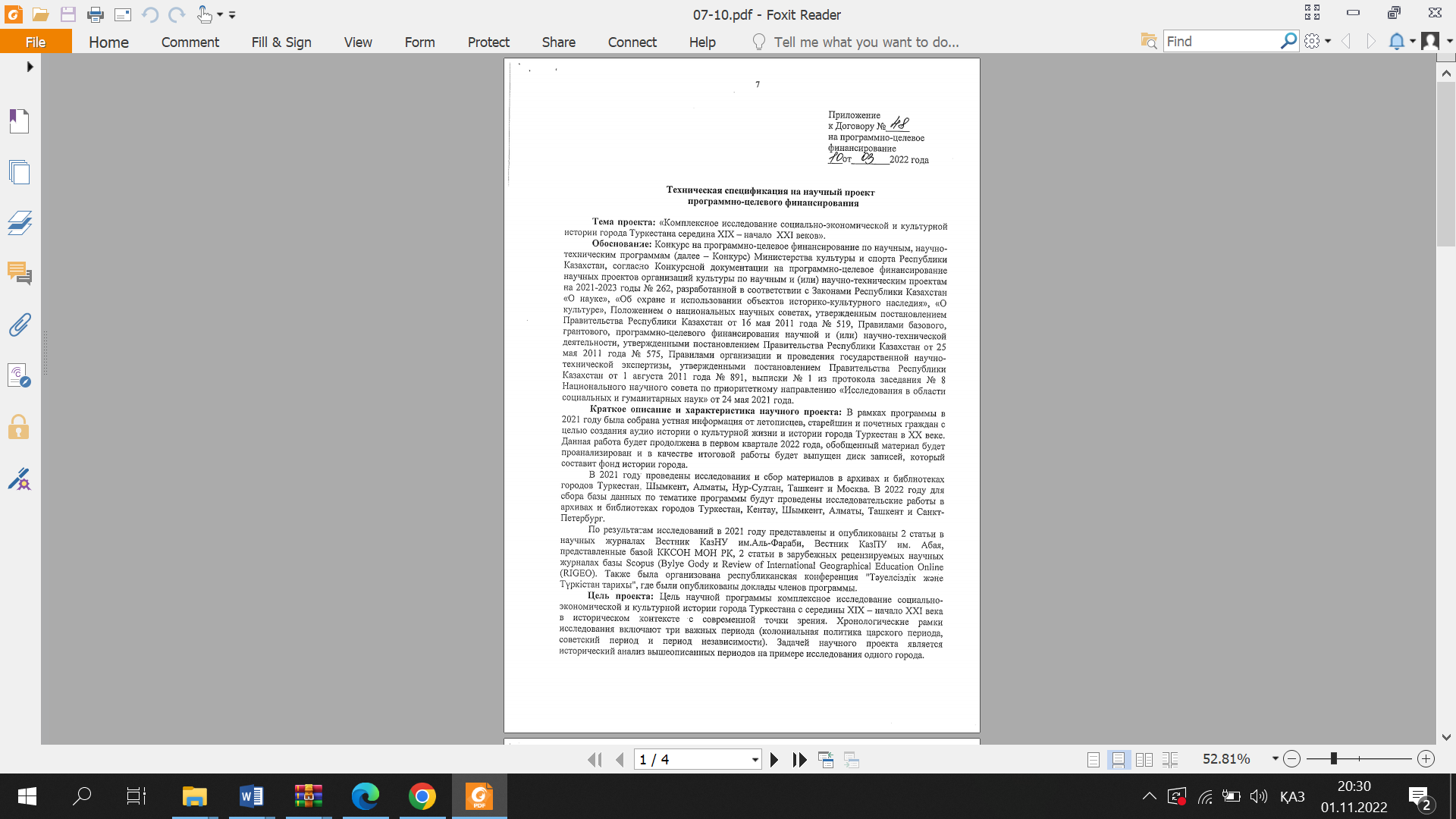 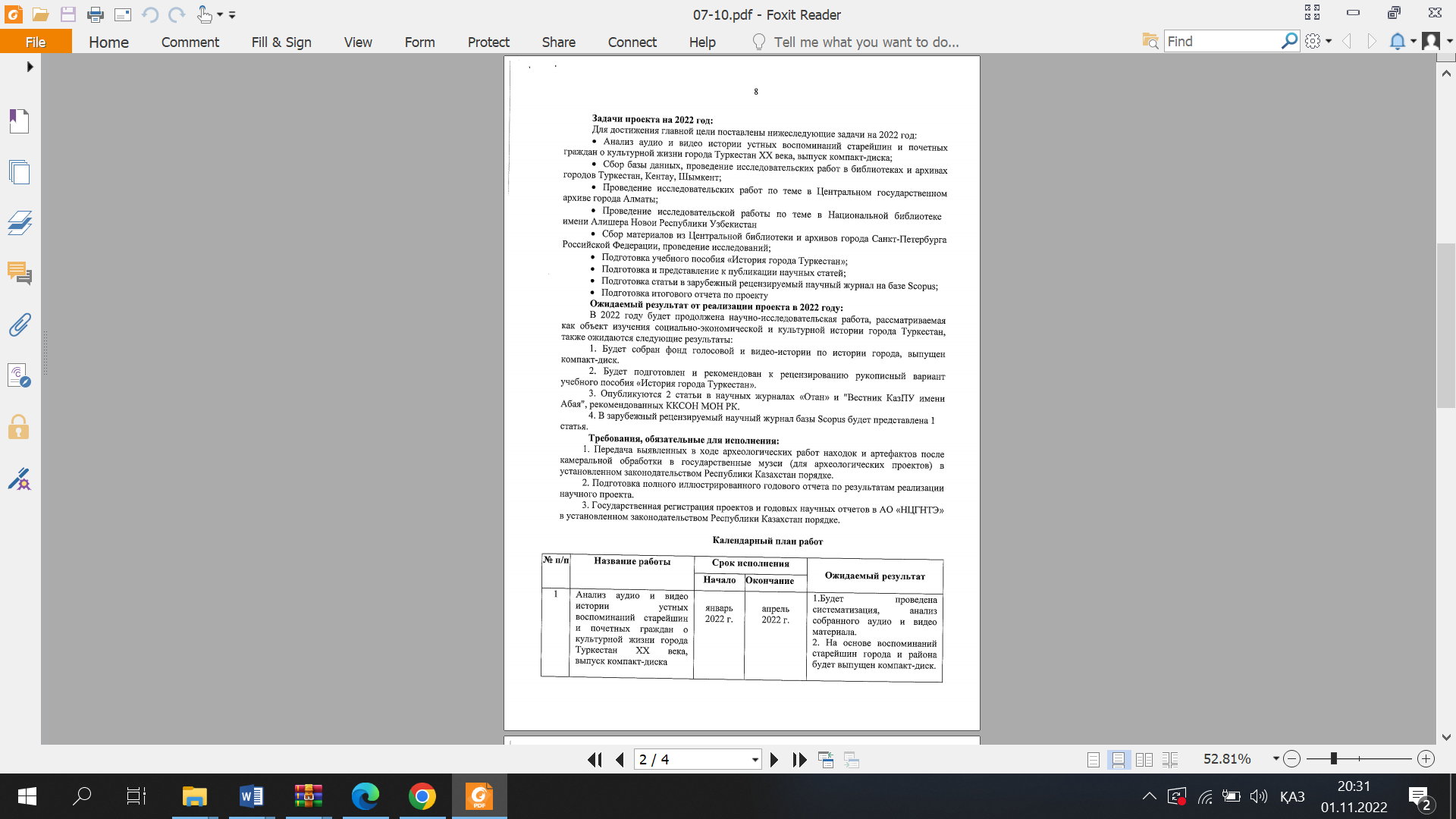 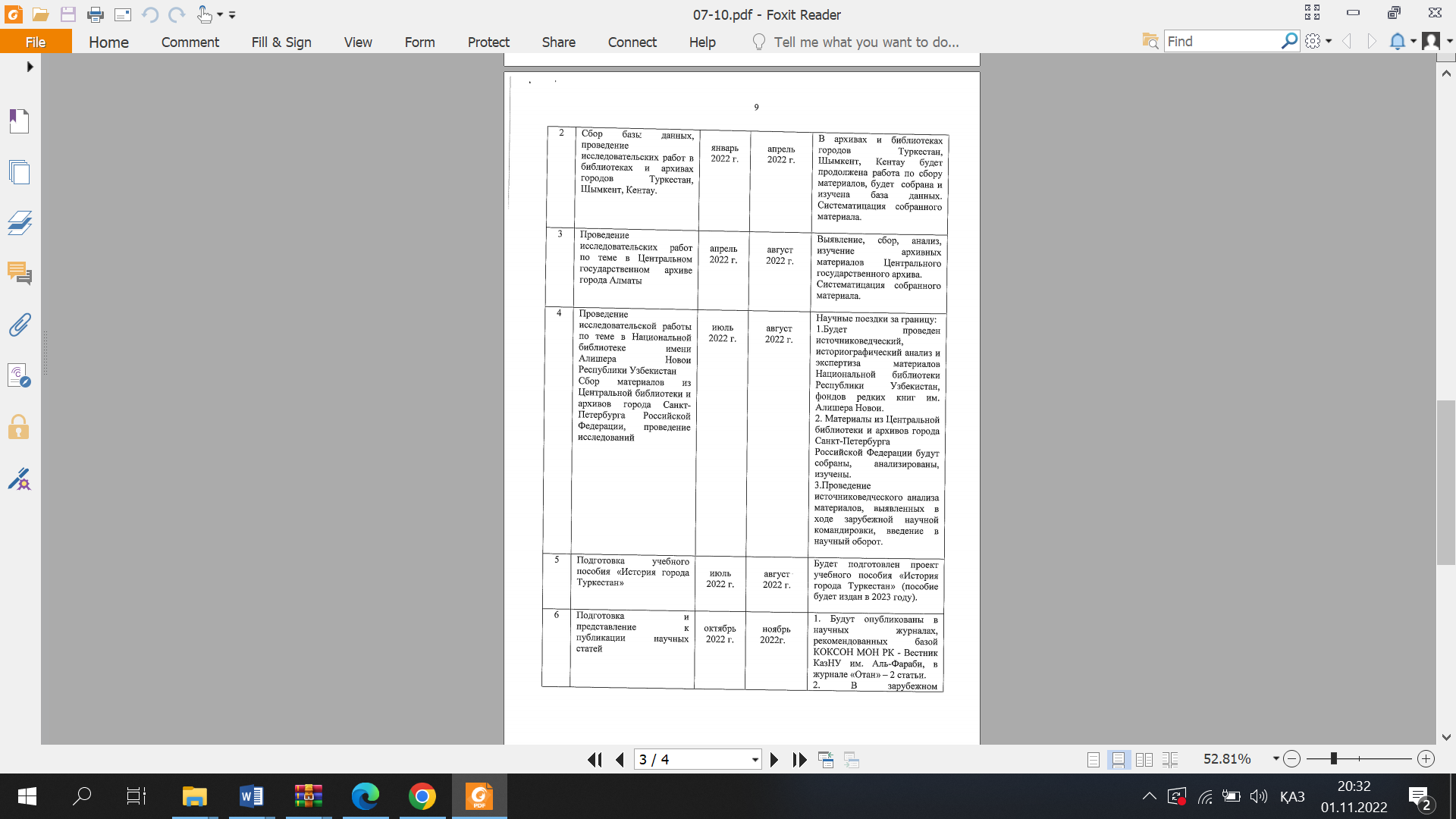 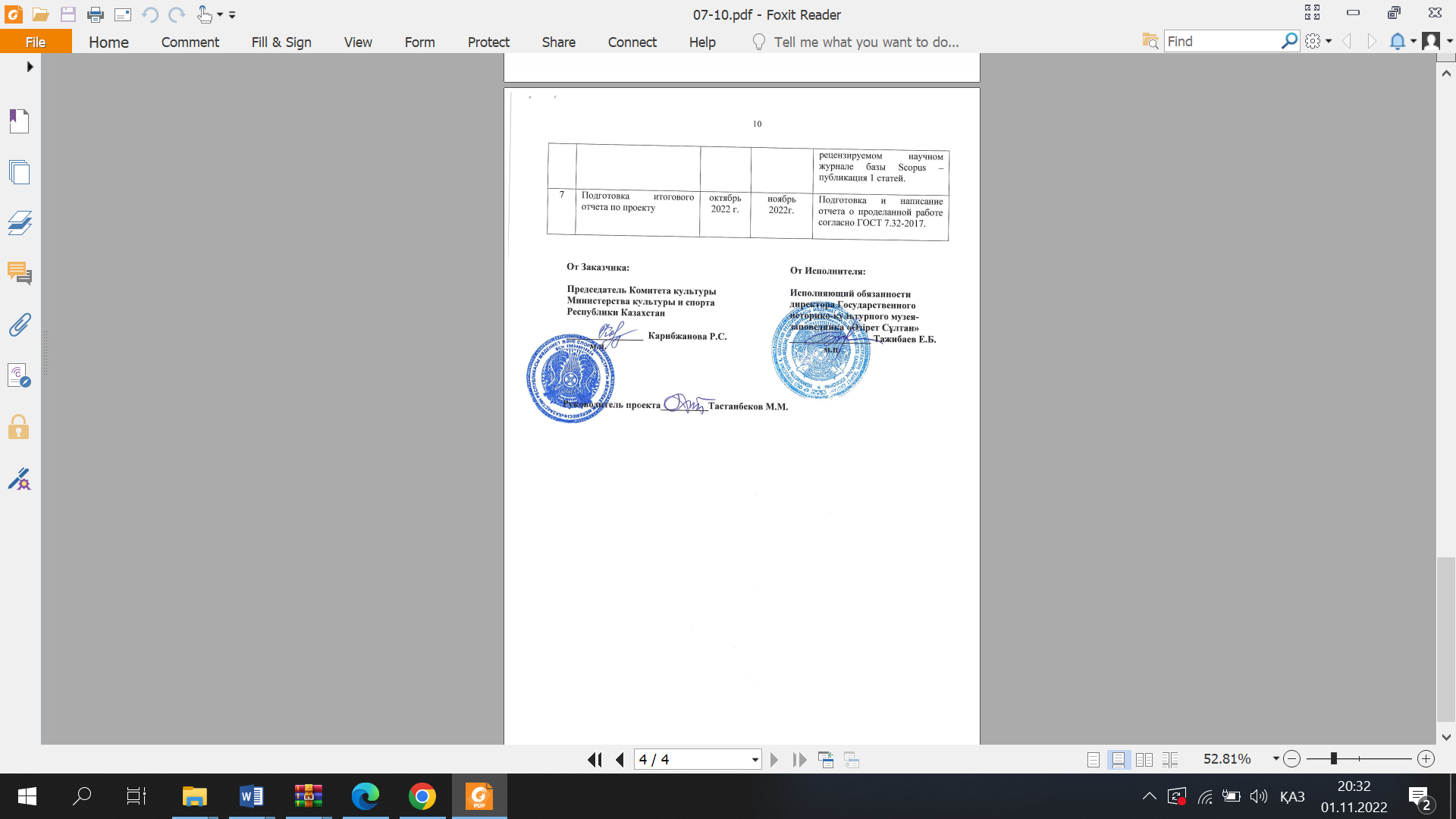 ҚОСЫМША ББағдарлама бойынша жарық көрген мақалалар тізімі:SCOPUS базасындағы журналдарда1. Рахымжан К.А., Динашева Л.С. Большое паломничество мусульман Туркестанского края:отношение царской администрации к религии // Published in the USA. Bylye Gody, 2022. 17(1): 298-308 (процентиль 89, квартиль Q 1).2. Динашева Л.С.,  Тастанбеков М.М., Сандыбаева А.Д., Рахымжан К.А. Историко-географическое описание Туркестанского края в научных трудах В.В. Бартольда (конец XIX – начало XX вв.): начало профессиональной деятельности // Published in the USA. Bylye Gody, 2022. 17(3): 1357-1365 (процентиль 89, квартиль Q 1).ҚР БҒМ БҒСБК  (КОКСОН) базасы ұсынған ғылыми журналдарда1. Динашева Л.С. XIX ғ. 60-70 жж. патша үкіметінің оңтүстік қазақстанда жүргізген қоныс аудару саясаты және көпэтносты құрылымы // https://edu.e-history. kz/ru/ publications/view/1785. Электронный научный журнал «edu.e-history.kz» № 1(29), 20222. Тастанбеков М., Динашева Л. ХІХ ғасырдың аяғы - ХХ ғасырдың басындағы Түркістан қаласындағы білім беру жүйесі //Абай атындағы қазақ ұлттық педагогикалық университетінің Хабаршы «Тарих және саяси-әлеуметтік ғылымдар» сериясы журналы № 1(72), 2022 3. Динашева Л. Сандыбаева А. ХІХ ғасырдың аяғы – ХХ ғасырдың басында Түркістан қаласының медициналық мекемелері және медициналық қызмет көрсету // Отан тарихы №1 (97) 2022Конференция материалдарында жарық көрген мақалалар1. Тұрсұн Х. Оңтүстік қазақтарының Өзбекстан, Тәжікстан, Ауғаныстанға ауа көшуі / «Түркістан өлкесінде жүргізілген саяси қуғын-сүргін: тарих және тың көзқарас» Халықаралық ғылыми-практикалық конференциясының материалдары. – Тараз: Dulaty university, 14 сәуір 2022. – 25-28 бб. 2. Тастанбеков М. Түркістан қаласының тарихы «Қызыл Түркістан» газетінің беттерінде / «Қаз дауысты Қазыбек бидің қазақ қоғамындағы орны мен ролі» атты Республикалық ғылыми-тәжірибелік конференция материалдары. – Түркістан, 5 мамыр, 2022 жыл. – 219-223 бб.3. Шаметов С., Байболов Б. ХІХ ғасырдың соңы ХХ ғасыр басында Түркістан өңірінде білім беру саласы / «Қаз дауысты Қазыбек бидің қазақ қоғамындағы орны мен ролі» атты Республикалық ғылыми-тәжірибелік конференция материалдары. – Түркістан, 5 мамыр, 2022 жыл. - 224-228 бб.ҚОСЫМША ВҚорытынды есепті бекіту туралы хаттамадан үзінді 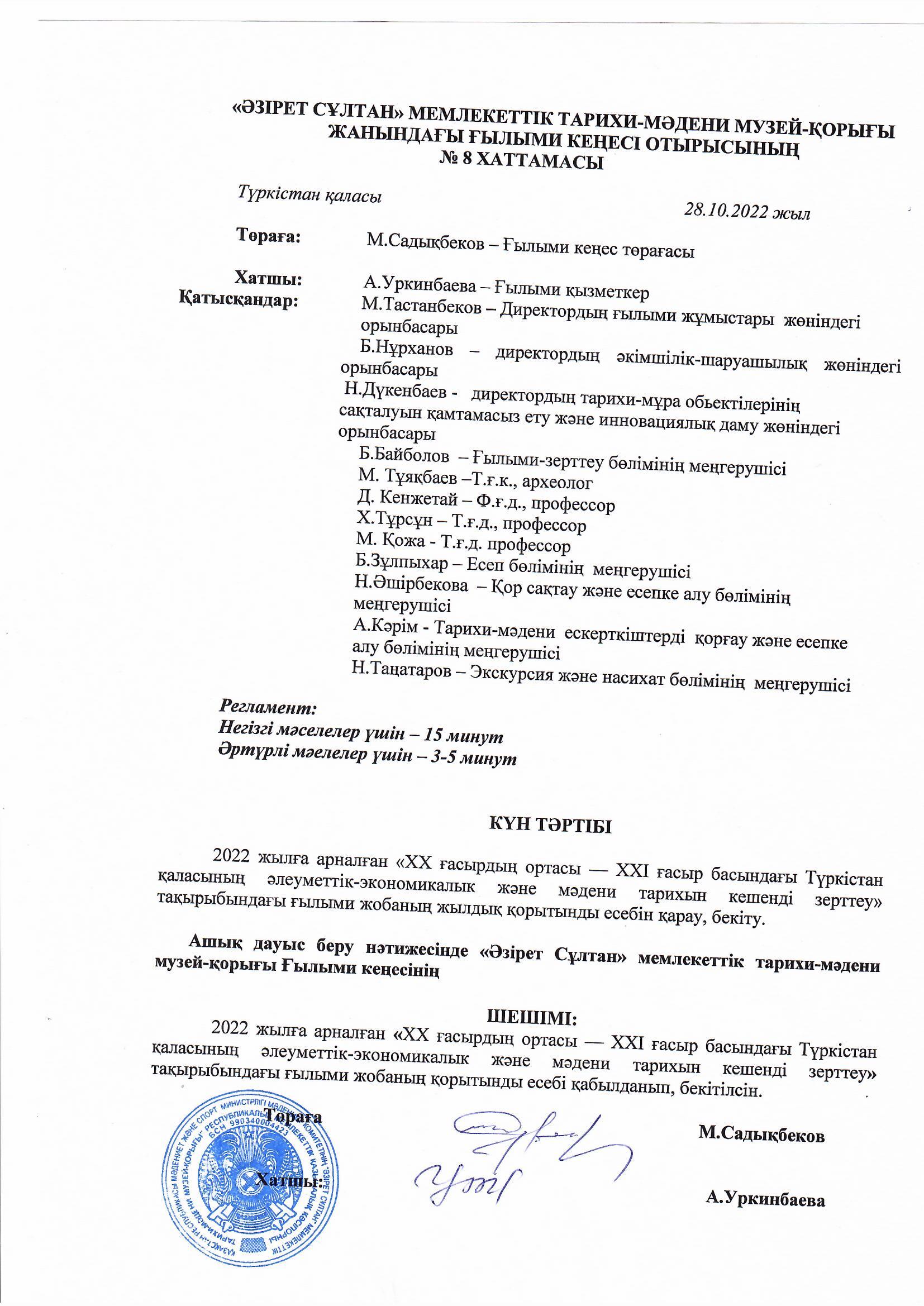 КІРІСПЕ .....................................................................................................................................7Ғылыми-зерттеу жұмысы есебінің негізгі бөлімі..................................................................10 1 Патшалық Ресей тұсындағы Түркістан қаласының саяси тарихын архивматериалдарымен негіздеу ......................................................................................................102 ХІХ ғасырдың екінші жартысы - ХХ ғасырдың басындағы әлеуметтік-экономикалық өзгерістер мен білім беру жүйесінің дамуына талдау жасау және .баға беру .....................................................................................................................................133 ХХ ғасырдың 20-30 жылдардағы кеңес үкіметінің саяси науқандар кезіндегі Түркістан қаласының тарихын (ұжымдастыру, халық наразылығы, ашаршылық) зерделеу...............................................................................................................194 Ұлы Отан соғысына Түркістандықтардың қатысуы және жеңіске қосқан үлесін саралау ........................................................................................................................................23	5 ХХ ғасырдың 40-50 жылдары Түркістанға депортацияланған (күштеп көшіру) халықтар тағдырларын зерттеу және баға беру......................................................................276 1960-1980 ж.ж. Түркістан қаласының әлеуметтік- мәдени  дамуы  тарихын зерттеу.........................................................................................................................................34ҚОРЫТЫНДЫ...........................................................................................................................42ПАЙДАЛАНЫЛҒАН ДЕРЕКТЕР ТІЗІМІ ..............................................................................46ҚОСЫМША А . Күнтізбелік жұмыс жоспары..............................................................51ҚОСЫМША Б. Бағдарлама бойынша жарық көрген мақалалар тізімі........................55ҚОСЫМША В . Қорытынды есепті бекіту туралы хаттамадан үзінді........................569